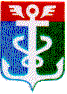 РОССИЙСКАЯ ФЕДЕРАЦИЯПРИМОРСКИЙ КРАЙ
ДУМА НАХОДКИНСКОГО ГОРОДСКОГО ОКРУГАРЕШЕНИЕ21.11.2019                                                                                                               № 484-НПАОб утверждении Программы комплексного развития транспортной инфраструктуры Находкинского городского округа на 2019-2030 годыВ соответствии с пунктом 8 части 1 статьи 8 Градостроительного кодекса Российской Федерации, пунктом 6.1 части 1 статьи 17 Федерального закона от 06.10.2003 № 131-ФЗ «Об общих принципах организации местного самоуправления в Российской Федерации», пунктом 15.1 части 1 статьи 26 Устава Находкинского городского округа, 1. Утвердить Программу комплексного развития социальной инфраструктуры Находкинского городского округа на 2019-2030 годы (прилагается).	2. Настоящее решение вступает в силу со дня его официального опубликования.Глава Находкинского городского округа				                                                        Б.И. ГладкихПриложение к решению Думы Находкинского городского округа  от 21.11.2019 № 484-НПА  Программа комплексного развития социальной инфраструктуры Находкинского городского округа на 2019-2030 годыОдним из основополагающих факторов экономического роста в Находкинском городском округе является комплексное развитие социальной инфраструктуры. Этапом, предшествующим разработке основных мероприятий Программы комплексного развития социальной инфраструктуры Находкинского городского округа, является проведение анализа и оценки социально-экономического и территориального развития Находкинского городского округа.Такая работа была проведена по следующим направлениям:- демографическое развитие;- перспективное строительство;- состояние социальной инфраструктуры.Программа комплексного развития социальной инфраструктуры Находкинского городского округа (далее – Программа) направлена на обеспечение надежного и устойчивого обслуживания населения услугами социальной сферы, снижение износа объектов социальной инфраструктуры и предусматривает ряд мероприятий, направленных на реконструкцию и строительство объектов образования, культуры и физической культуры и спорта.Основными целями Программы являются:- обеспечение безопасности, качества и эффективности использования населением объектов социальной инфраструктуры;- повышение доступности объектов социальной инфраструктуры Находкинского городского округа для населения в соответствии с нормативами градостроительного проектирования городского округа;- обеспечение эффективного функционирования действующей социальной инфраструктуры Находкинского городского округа;- развитие социальной инфраструктуры Находкинского городского округа в сфере образования, культуры, физической культуры и спорта.Программа комплексного развития социальной инфраструктуры Находкинского городского округа – базовый программный документ для разработки инвестиционных и производственных программ организаций социальной сферы, включающий перечень мероприятий, направленных на развитие социальной инфраструктуры, качество и эффективность социального обслуживания населения, а также субъектов экономической деятельности на территории Находкинского городского округа. Программа разрабатывается в соответствии с Градостроительным кодексом Российской Федерации, Постановлением Правительства Российской Федерации от 01.10.2015 № 1050 «Об утверждении требований к программам комплексного развития социальной инфраструктуры поселений, городских округов».Этапы реализации Программы:- 1 очередь – 2023 год;- расчетный срок – 2030 год.Бюджетные средства, направляемые на реализацию Программы, должны быть предназначены для реализации проектов модернизации объектов социальной инфраструктуры, связанных с ремонтом, реконструкцией существующих объектов, а также строительством новых.ПАСПОРТ программы комплексного развития социальной инфраструктуры Находкинского городского округа на 2019-2030 годы1. Характеристика существующего состояния социальной инфраструктуры Находкинского городского округа1.1. Социально-экономическое состояние Находкинского городского округа, сведения о градостроительной деятельности на территории Находкинского городского округаОбщая площадь территории Находкинского городского округа составляет 360,4 кв. км. Округ расположен на северо-западном побережье Японского моря, в восточной части залива Петра Великого на удалении от административного краевого центра г. Владивостока, по прямой - на 165 км, по автомобильной трассе - на 184 км, по железной дороге - на 215 км. Ближайший аэропорт находится в г. Артем в 130 км от г. Находка. Общая протяжённость морской береговой линии составляет около 170 км, исключая участки соседнего Партизанского района, рассекающие территорию округа в трех местах (устья рек Литовка. Партизанская, озеро Первое - мыс Гранитный).Существующий природно-ресурсный и экономический потенциал, наличие действующих отраслевых проектов развития способствуют переходу на новую ступень экономической конкурентоспособности территории.Одно из преимуществ экономики Находкинского городского округа - преобладание доли услуг в ее структуре. Организации, осуществляющие оказание рыночных услуг (прежде всего это относится к услугам транспортной обработки и хранения грузов, логистических услуг, торговли и связи) динамично развиваются. На 1 января 2019 года в Находкинском городском округе проживало 150,2 тыс. человек. Находкинский городской округ – один из наиболее населенных округов Приморского края в среднем на одном квадратном километре проживает немногим менее 417 человек. В среднем по Приморскому краю плотность населения составляет около 12 человек на квадратный километр. В границах Находкинского городского округа концентрируется 7,8% населения, 8,5% занятых в экономике, 9,7% основных фондов экономики Приморского края.Выгодное экономико-географическое положение Находкинского городского округа дополняет система транспортных коммуникаций и инфраструктуры, включающая:находкинcкий железнодорожный узел - конечная точка Транссибирской железнодорожной магистрали;два морских порта - Восточный и Находка, которые являются частью системы, обслуживающей внешнеторговые грузопотоки между Россией и странами Азиатско-Тихоокеанского региона и практически весь трансконтинентальный железнодорожный транзит;автомобильные дороги краевого значения, территориальная автодорожная сеть, примыкающая к федеральной трассе «Уссури» Хабаровск-Владивосток, которая обеспечивает связь Находки с важнейшим транспортным коридором Москва-Владивосток. В экономическом отношении большое значение имеет автомобильная дорога Владивосток-Находка, она перераспределяет внешнеторговые грузопотоки, дает им выход на федеральную автомобильную дорогу Хабаровск-Владивосток, далее – выход в КНР через пограничные автопереходы;аэропорт «Владивосток», через который проходят авиатрассы международного и общегосударственного значения.Близость к странам АТР дает округу большие преимущества в экспортно-импортной деятельности, в экономическом и культурном сотрудничестве.Достаточно благоприятно и экономико-географическое положение округа: находящиеся на территории Находкинского городского округа месторождения минерального сырья - строительных песков, фарфорового сырья, песков и кварца для производства стекла, строительного камня, керамзитового сырья, глин для производства кирпича -  могут составить базу для производства глинистого и силикатного кирпича, керамзита, железобетонных изделий, дорожного строительства и др.; большие массивы земель, пригодных для индивидуальной жилищной застройки;морское побережье, наличие естественных природных условий для отдыха, хорошие пляжи, чистая вода и воздух – все это стимулирует развитие инфраструктуры для отдыха. Административно-территориальное делениеТерритория Находкинского городского округа является составной частью территории Приморского края. Территорию Находкинского городского округа составляют исторически сложившиеся земли города Находки, прилегающие к ним земли общего пользования, территории традиционного природопользования, рекреационные земли, земли для развития Находкинского городского округа независимо от форм собственности и целевого назначения, в том числе территории поселка Берегового, села Анна, села Душкино.           1.1.2. Отраслевая структура экономикиНаходка - один из крупнейших транспортных узлов на Дальнем Востоке России. Через порты Восточный и Находка в 2018 году прошло 93,5 млн. тонн, что составило 46,6% грузооборота портов Дальневосточного бассейна и 11,5% от общероссийского показателя. Транспортно-логистический бизнес является одним из базовых в экономике Находкинского городского округа. В портах Находкинского городского округа ведут деятельность 23 стивидорных компании, из них 12 осуществляют перевалку угля на экспорт. Территория Находки имеет статус Свободного порта. Особыми режимами таможенного, налогового, инвестиционного и административного регулирования в Находкинском городском округе пользуется 41 резидент Свободного порта Владивосток. Всего в Статистическом регистре хозяйствующих субъектов, на 1 ноября 2018 года, по г. Находка было зарегистрировано 4 932 организации, филиала и представительства и 4 785 индивидуальных предпринимателя. Структура экономики характеризуется преобладанием отраслей с высокой добавленной стоимостью. Основной «отраслевой» вклад в оборот округа вносят предприятия, осуществляющие такие виды экономической деятельности, как транспортная обработка грузов и хранение, логистические услуги, рыболовство, судостроение и судоремонт, металлообработка, производство продуктов питания, строительство, оптовая и розничная торговля. В течение последних трех лет усилилось воздействие таких секторов, как строительство, оптовая и розничная торговля. Таблица 1Структура оборота организаций по видам экономической деятельностив % к общему объемуВ 2018 году оборот крупных и средних организаций в реальном секторе экономики составил 122,7 млрд. рублей. Темпы роста оборота организаций в округе имеют неустойчивую динамику, переходя из области отрицательных значений в 2016 году к значительному росту в 2018 году – 11,2% к уровню значений предыдущего года.  1.1.3. Промышленное производствоВ промышленном комплексе округа ключевая роль принадлежит предприятиям переработки. В обрабатывающих производствах сосредоточено наибольшее количество предприятий – 76,9% от общего количества крупных промышленных предприятий. По специализации наибольший удельный вес занимают предприятия по производству пищевых продуктов – 60%, ремонт и техническое обслуживание судов - 30%.В 2018 году промышленными предприятиями Находкинского городского округа было отгружено товаров собственного производства на 15,2 млрд. рублей. Таблица 2 Отраслевая структура промышленного производства в % к общему объему производстваПромышленность Находкинского городского округа узко диверсифицирована. На три вида экономической деятельности – производство пищевых продуктов, ремонт и монтаж машин и оборудования, обеспечение электрической энергией, газом и паром - приходится 88,5 процентов от общего объема выпускаемой промышленной продукции.Среди видов экономической деятельности, относящихся к обрабатывающим производствам, наиболее значимыми в Находкинском городском округе на текущий момент является производство пищевых продуктов, на долю которого в 2018 году приходился 71,5 процент от суммарного объема отгруженных промышленных товаров собственного производства и почти 85 процентов от объема отгрузки обрабатывающих предприятий. 1.1.4. Анализ демографической ситуацииНа 1 января 2018 года в Находкинском городском округе проживало 150,2 тыс. человек. По численности населения в 2017 году округ занимал 3-е место среди муниципальных округов Приморского края, уступая Владивостокскому городскому округу 633,1 тыс. человек (33,1%) и Уссурийскому городскому округу 197,9 тыс. человек (10,3%). Из общей численности населения Находкинского городского округа в городе проживало 99,4%, сельское население составляет 0,6%.Таблица 3Динамика численности и движения населения в Находкинском городском округеВ Находкинском городском округе наблюдается процесс старения населения. Разрыв в приросте численности населения старше и моложе трудоспособного возраста в 2017 году составил 12,7 тыс. человек. Численность населения старше трудоспособного возраста ежегодно увеличивалась - с 2014 по 2017 год на 1289 человек, прирост населения моложе трудоспособного возраста за этот период составил 652 человека. В целом возрастная структура населения не обеспечивает необходимое воспроизводство трудовых ресурсов. Таблица 4Численность населения Находкинского городского округаНеблагоприятным фактором в формировании воспроизводства населения Находкинского городского округа является отрицательная динамика рождаемости и снижения естественной убыли населения. Существует тенденция к снижению численности населения в трудоспособном возрасте и увеличению численности лиц старше трудоспособного возраста. 1.1.5. Денежные доходы населенияВ 2017 г. денежные доходы в расчете на душу населения составили 33 155 рублей (рост на 2,1% к уровню 2016 г.). Реальные располагаемые денежные доходы (доходы за вычетом обязательных платежей, скорректированные на индекс потребительских цен) уменьшились на 0,7%.Таблица 5Денежные доходы населения*- В связи с отсутствием отчетности о денежных доходах населения по Находкинскому городскому округу приведены данные по Приморскому краю.Одним из основных источников доходов населения является заработная плата. Среднемесячная начисленная заработная плата работников предприятий и организаций   в 2017 году составила 46 606 рублей и увеличилась по сравнению с 2016 годом на 5,2%. Среднемесячная заработная плата работников в крупных и средних организациях за январь-ноябрь 2018 года возросла на 10,4% к уровню соответствующего периода 2017 года и составила 49 864 рубля.Таблица 6Показатели заработной платыЧисленность экономически активного населения Находкинского городского округа составила 55,3% от общей численности населения округа. В экономике округа в 2018 году было занято 81,6 тыс. человек, в том числе в крупных и средних организациях – 32,8 тыс. человек.1.1.6. Сведения о градостроительной деятельности на территории Находкинского городского округаНормативные правовые акты в области планировочной структуры и функционального зонирования территории Находкинского городского округаВ Находкинском городском округе приняты нормативные правовые акты в области территориального планирования:- Генеральный план Находкинского городского округа – утвержден решением Думы Находкинского городского округа от 29.09.2010 № 578-НПА.- Правила землепользования и застройки Находкинского городского округа – утверждены решением Думы Находкинского городского округа от 26.12.2018 № 324-НПА.Современная планировочная организация и функциональное зонирование территории Находкинского городского округаУровень развития социальной сферы в первую очередь определяет образ и уровень жизни людей, их благосостояние и объем потребляемых товаров и услуг. К социальным сферам предоставляемых услуг относятся: образование, культура, здравоохранение, социальное обеспечение, физическая культура, общественное питание, коммунальное обслуживание.Основной задачей комплексной оценки уровня развития социальной сферы является выявление количественного и качественного состава существующих объектов, сравнение действующих мощностей объектов с нормативной потребностью, анализ технического состояния зданий, определение направлений по устранению сложившихся проблем.Оценка уровня обеспеченности объектами обслуживания устанавливается в соответствии со сводом правил СНиП 2.07.01-89* «Градостроительство. Планировка и застройка городских и сельских поселений» - утвержденных приказом Министерства регионального развития Российской Федерации (Минрегион России) от 28 декабря 2010 года № 820, Региональными нормативами градостроительного проектирования Приморского края, утвержденными Постановлением Администрации Приморского края от 21.12.2016 № 593-па. Объекты образованияОбразовательное пространство Находкинского городского округа формируют 73 муниципальных образовательных учреждения, из них 24 общеобразовательных учреждения.Существующая сеть образовательных учреждений городского округа дает возможность предоставлять широкий спектр образовательных услуг. Сеть муниципальных дошкольных образовательных учреждений формируют: детские сады и центры развития ребенка – детские сады.Сеть муниципальных общеобразовательных учреждений: 1 гимназия, 2 школы с углубленным изучением предметов, 21 средняя общеобразовательная школа. Сеть муниципальных учреждений дополнительного образования детей: 
3 центра, работающих по программам различных тематических направленностей, в том числе и спортивной, 5 детско-юношеских спортивных школ, дом детского творчества, станция юных техников, дом детско-юношеского туризма и экскурсий.Число воспитанников муниципальных дошкольных образовательных учреждений на конец 2017 года составило 8,355 тыс. детей. Показатель охвата детей в возрасте от 1 до 6 лет дошкольным образованием составил 76,13% от общей численности детей указанной возрастной группы.В 2017 году на 2,47% уменьшилась доля детей в возрасте от 1 года до 6 лет, получающих дошкольную образовательную услугу. В последние годы для расширения сети муниципальных дошкольных образовательных учреждений с целью ликвидации дефицита мест были выполнены следующие мероприятия:отремонтированы для использования в качестве групповых помещения, ранее использовавшиеся не по назначению;введен в эксплуатацию, после капитального ремонта, детский сад № 50 (г. Находка, ул. Мичурина, д. 22) на 280 мест, завершен капитальный ремонт МБДОУ «Буратино» (мкр. Ливадия);созданы группы кратковременного пребывания для детей с ограниченными возможностями в трех муниципальных бюджетных дошкольных образовательных учреждениях и группа в муниципальном бюджетном учреждении дополнительного образования детей «Дом детского творчества» для детей старшего дошкольного возраста.В общеобразовательных учреждениях доля обучающихся во вторую смену в 2017 году составила 9,2%. Средняя наполняемость классов 27,5 человек. Сеть учреждений дополнительного образования детей состоит из 
11 образовательных организаций. Учреждения дополнительного образования детей осуществляет деятельность по 8 направлениям: спортивно-оздоровительному, художественно-эстетическому, техническому, туристско-краеведческому (экскурсионному), культурологическому, гражданско-патриотическому, социально-педагогическому, естественно-научному. В учреждении спортивной направленности, в которых дети занимаются по 24 видам спорта, охват детей составил порядка 3,5 тыс. детей. Основной контингент системы дополнительного образования детей - учащиеся начальной и основной школы.Система дополнительного образования детей Находкинского городского округа работает стабильно, обеспечивая возможность получения доступного и качественного дополнительного образования, удовлетворяя образовательные потребности граждан.Мощности учреждений образования местного значения городского округа, а также результат проведенной оценки обеспеченности населения приведены в таблице 7.Таблица 7 Оценка обеспеченности населения объектами образованияСогласно Региональным нормативам градостроительного проектирования Приморского края уровень обеспеченности дошкольных образовательных организаций в городском округе должно составить 80 мест на 1 тыс. человек. В Находкинском городском округе на начало 2018 года уровень обеспеченности дошкольными образовательными организациями составил 60 мест на 1 тыс. человек (75% от регионального норматива).Обеспеченность общеобразовательными учреждениями в Находкинском городском округе составляет 100 мест на 1000 человек (80% от регионального норматива – 120 мест на 1000 жителей).Таким образом, в Находкинском городском округе отмечается дефицит в объектах дошкольных образовательных организаций и общеобразовательных организациях– 3 352 мест и 3 388 мест соответственно. Объекты здравоохранения и социального обеспеченияОсновной целью развития системы здравоохранения является создание условий для сохранения и улучшения здоровья населения.Основными задачами развития системы здравоохранения являются:снижение общего уровня заболеваемости населения;снижение смертности;улучшение качества медицинского обслуживания и повышение доступности высокотехнологичной медицинской помощи.Медицинскую помощь жителям городского округа оказывают следующие организации:Находкинская больница Федерального государственного бюджетного учреждения здравоохранения «Дальневосточный окружной медицинский центр Федерального медико-биологического агентства» (далее - ФГБУЗ ДВОМЦ ФМБА России). В структуру Находкинской больницы ФГБУЗ ДВОМЦ ФМБА России входит две поликлиники;Находкинское противочумное отделение Федерального казенного учреждения здравоохранения «Приморская противочумная станция» Федеральной службы по надзору в сфере защиты прав потребителей и благополучия человека;КГБУЗ «Находкинская городская больница». КГБУЗ «Находкинская городская больница» - крупнейшее лечебно-профилактическое учреждение Приморского края. Оно обслуживает более 120 тысяч жителей Находкинского городского округа, а также около 30 тыс. жителей соседних территорий. В составе больницы семь структурных подразделений. Учреждение оказывает специализированную, высококвалифицированную медицинскую помощь по 24 профилям, имеет 18 профильных отделений, предоставляющих экстренную и плановую помощь жителям городского округа и ближайших районов. Мощность составляет 619 коек в стационарах, поликлиники, принимающие до 3000 человек в смену. Дневной стационар при поликлинике рассчитан на 91 койку, при стационаре – на 25 коек, дневной стационар на дому – на 1147 обслуживаемых пациентов в год;филиал Государственного бюджетного учреждения здравоохранения «Краевая клиническая психиатрическая больница» г. Находка;Филиал ГБУЗ «Краевой наркологический диспансер» в г. Находка;КГБУЗ «Находкинская стоматологическая поликлиника»;КГБУЗ «Станция скорой медицинской помощи г. Находки»;Фельдшерско-акушерский пункт п. Средний;Фельдшерско-акушерский пункт с. Душкино.Также в городе Находка расположены две недействующие подстанции КГБУЗ «Станция скорой медицинской помощи г. Находки».Из объектов социального обеспечения на территории городского округа расположены:отделение реабилитации детей с ограниченными возможностями здоровья КГБУСО «Находкинский СРЦН «Альбатрос»;отделения помощи семье и детям КГБУСО «Находкинский СРЦН «Альбатрос»;отделение социальной реабилитации КГБУ СО «Находкинский СРЦН «Альбатрос»;КГКУ «Центр содействия семейному устройству г. Находки»;КГБУСО «Артемовский дом-интернат для престарелых и инвалидов».Развитие здравоохранения возможно за счет следующей системы мероприятий:реализация мероприятий, направленных на развитие профилактики заболеваний;улучшение материально-технической базы учреждений здравоохранения;развитие высокотехнологичной медицинской помощи;развитие сети медицинских учреждений, в том числе оптимизация и улучшение материально-технической базы учреждения здравоохранения в сельской местности, повышение роли клинико-диагностических центров, развитие семейной медицины.3) Объекты культуры и искусстваСеть муниципальных учреждений культуры и искусства Находкинского городского округа включает в себя учреждения культурно-досугового, музейного типа, библиотеки, театра кукол.В городском округе расположены:МБУК «Театр кукол г. Находка»;МБУК «Музейно-выставочный центр г. Находка»;МБУК «Городская картинная галерея «Вернисаж» г. Находка;МБУК «Международный морской клуб»;Центральная библиотечная система, включающая в себя 14 библиотек, в том числе общедоступные, детские и юношеские;культурно-досуговые учреждения;кинотеатры.Муниципальным бюджетным учреждением культуры «Музейно-выставочный центр» проводится работа, направленная на сохранение и поддержку традиционной народной культуры, народных промыслов и любительского искусства. Ежегодно фонды музея и картинной галереи пополняются в среднем лишь на 2-3%. Миссия музея заключается не только в сохранении музейных предметов, как составляющей материального культурного наследия городского округа, но и в их достойной презентации на основе современных музейных технологий. В связи с этим, требует концептуального пересмотра историческая экспозиция музея.Основным направлением библиотечной сферы городского округа является автоматизация библиотечных и библиографических процессов, системное пополнение электронного каталога, формирование фонда электронных документов.В период развития информационных технологий предоставление доступа к документам в режиме он-лайн востребовано и актуально у пользователей. Все библиотеки Находкинского городского округа оснащены компьютерами, 
13 библиотек подключены к сети Интернет.Материально-техническая база муниципальных бюджетных учреждений требует укрепления и должна включать в себя проведение ремонтов, модернизацию, оснащение современным оборудованием и инструментами. Постепенное улучшение материально-технической базы муниципальных бюджетных учреждений культуры и искусства должно увеличить количество культурно-массовых мероприятий, проводимых учреждениями культуры, а также улучшить качество предоставляемых услуг населению городского округа.Результат проведенной оценки обеспеченности объектами культуры приведен в таблице 8.Таблица 8Оценка обеспеченности объектами культуры и искусстваТаким образом, можно отметить дефицит в следующих объектах: краеведческого музея, универсального спортивно-зрелищного зала, выставочного зала, парка культуры и отдыха.Для дальнейшего процесса развития культуры, вовлечения в культурную деятельность подрастающего поколения необходимо продолжить реализацию мер, направленных на эффективную деятельность учреждений культуры, для этого следует:сохраняя лучшее, повысить качество и расширить спектр услуг учреждений культуры, создать благоприятные условия для вовлечения горожан в общественно-культурную жизнь города, обеспечить равный доступ к культурным ценностям для всех социальных групп;развивать сеть учреждений культуры в районах города, а также сельских населенных пунктах;оказывать всестороннюю поддержку заводским Домам культуры, расширяя и координируя сферу их деятельности, наполняя новым содержанием и формами при сохранении исторических традиций;развивать культурно-досуговые учреждения, парки культуры и отдыха, индустрию развлечений;формировать устойчивую систему городских праздников, конкурсов и фестивалей;сохранять и увеличивать контингент учащихся в школах искусств;продолжить работу, направленную на повышение уровня материально-технической оснащенности учреждений культуры;развивать ресурсную базу учреждений дополнительного образования детей в сфере культуры и искусства.4) Объекты физической культуры и спортаФизическая культура, являясь составной частью общей культуры человека, его здорового образа жизни, во многом определяет поведение человека в учебе, на производстве, в быту и общении, способствует решению социально-экономических, воспитательных и оздоровительных задач. Физическая культура и массовый спорт в настоящее время является основным средством профилактики заболеваний, укрепления здоровья, поддержания высокой работоспособности человека.В настоящее время к услугам населения в Находкинском городском округе представлены: 184 спортивных сооружения, 1 стадион, 62 плоскостных спортивных сооружения, 100 спортивных залов, 4 бассейна, 7 муниципальных учреждений физической культуры и спорта, в том числе 5 детско-юношеских спортивных школы. Ежегодно в Находкинском городском округе проводится более 
130 официальных спортивных соревнований, в том числе краевого и Дальневосточного уровня. Большой вклад в формирование спортивного резерва вносят детско-юношеские спортивные школы Находкинского городского округа.Результат проведенной оценки обеспеченности объектами физической культуры и спорта приведен в таблице 9.Таблица 9Оценка обеспеченности объектами физической культуры и спортаСогласно статистическим данным в Находкинском городском округе доля населения, занимающихся физической культурой и массовым спортом, составляет 25% от общей численности населения Находкинского городского округа.В течение последних лет произошло улучшение материально-технической базы физической культуры и спорта городского округа. Для создания дополнительных условий для занятий спортом по месту жительства в 2015 году была отремонтирована дворовая спортивная площадка, в 2016 году – установлены универсальные спортивные площадки на территории двух средних общеобразовательных школ.Несмотря на положительные тенденции в развитии спорта, остается ряд проблем, влияющих на развитие физической культуры и спорта, которые требуют решения:- невысокий процент охвата занимающихся физической культурой и массовым спортом, в том числе учащихся в возрасте от 7 до 17 лет, так же инвалидов и др. маломобильных групп населения;- низкая обеспеченность округа спортивными сооружениями, в том числе недостаточное количество оборудованных спортивных площадок по месту жительства. Недостаточная техническая оснащенность существующей спортивной базы не позволяет дополнительно привлекать население Находкинского городского округа к регулярным занятиям физической культурой и спортом.- уровень развития спортивно-оздоровительной инфраструктуры не в полной мере соответствует современным требованиям, необходима модернизация спортивно-оздоровительной базы округа (расширение спортивных зон в парках, спортплощадок, модернизация и реконструкция объектов санаторно-курортного лечения и пр.);- трудности с обеспечением необходимым спортивным инвентарем и спортивным оборудованием спортивных школ и спортивных объектов.5) Объекты торговли, общественного питания, бытового обслуживания, административно-бытового назначенияПо состоянию на начало 2019 года на потребительском рынке городского округа функционируют:759 объектов стационарной торговли суммарной мощностью 176 021,03 кв.м. торговой площади;257 объектов общественного питания суммарной мощностью 14.5 тыс. мест, из них 190 общедоступных объектов суммарной мощностью 8.7 тысяч мест.968 объекта бытового обслуживания;банки;административно-офисные здания,здания административно-делового назначения, бизнес-центр.Для сельскохозяйственных товаропроизводителей, в том числе граждан, ведущих фермерские, личные подсобные хозяйства, а также граждан, занимающихся садоводством, огородничеством и животноводством, на действующих розничных рынках и ярмарках выделяются торговые места под реализацию собственной продукции. Для дачников и огородников организовываются сезонные специализированные ярмарки в разных микрорайонах города. Проводимые мероприятия позволяют удовлетворять полную потребность в торговых местах для реализации сельскохозяйственной продукции.Сфера бытового обслуживания развивается в соответствии со спросом населения на бытовые услуги. Сегодня активно развиваются такие виды услуг как ремонт автотранспортных средств, обслуживание компьютерной техники, услуги дизайна, нянь, гувернанток, уборка и ремонт квартир, парикмахерские услуги, ногтевой сервис и т.д.В сфере общественного питания 74% предприятий составляют общедоступную сеть, 26% - предприятия общественного питания учебных заведений, организаций, промышленных предприятий. В целом ситуация на потребительском рынке товаров и услуг оценивается как стабильная, создаются условия для обеспечения жителей города услугами торговли, питания и бытового обслуживания, имеются возможности для дальнейшего роста основных макроэкономических показателей отрасли.Объекты туризмаНаходкинский городской округ располагает большим потенциалом для развития внутреннего туризма. Природное и культурно-историческое разнообразие позволяет развивать практически все виды туризма, включая наиболее распространенные по потребительским предпочтениям: пляжный, культурно-познавательный, экологический, конный. Несмотря на хороший туристско-рекреационный потенциал, не сформирован туристический имидж Находкинского городского округа и как следствие темпы развития туристской отрасли и узнаваемость округа достаточно низкие. Основные проблемы, тормозящие развитие туризма в Находкинском городском округе: - в настоящий момент самая главная проблема заключается в отсутствии нормального транспортного сообщения между Владивостоком и Находкой, в том числе морского.- недостаточная популяризация туристских ресурсов Находкинского городского округа (единого отраслевого интернет-портала, мобильных приложений в сфере туризма);- слабая представленность туристских продуктов Находкинского городского округа на краевых, российских, международных туристических выставках, конференциях, совещаниях, семинарах, форумах;- низкая информированность граждан Российской Федерации и иностранных граждан о туристских возможностях Находкинского городского округа;- неудовлетворительное состояние некоторых объектов туристского показа.Туристский комплекс Находкинского городского округа включает в себя                  31 гостиницу, в том числе частные отели и гостиницы на дому, 29 туристических и оздоровительных баз отдыха, 1 санаторий, 10 мест массового отдыха у воды, красивые благоустроенные набережные в черте города, 27 туркомпаний, три памятника природы (бухта Анна, остров Лисий, единственный в России морской заказник «Залив Восток»), музейно-выставочный центр г. Находка, музей «Залив Восток» в мкр. Ливадия, картинную галерею «Вернисаж», парк-музей «Пограничная площадь», 2 театра, развлекательные детские центры, 7 культово-религиозных объектов, в том числе единственную в Приморье мусульманскую мечеть, 
44 памятника истории и культуры, фортификационные сооружения, археологические памятники.Особо привлекательными для туристов являются пляжи Находкинского городского округа.  Для отдыха и размещения туристов предлагаются гостиницы, базы отдыха.  Неорганизованные   туристы   размещаются   на морском побережье, на участках, переданных в аренду предпринимателям для использования в целях организации массового отдыха.Находкинский городской округ располагает большим потенциалом для развития внутреннего туризма. Природное и культурно-историческое разнообразие позволяет развивать практически все виды туризма, включая наиболее распространенные по потребительским предпочтениям: рекреационный туризм (туризм с целью отдыха и развлечений), культурно-познавательный (включая религиозный и паломнический), деловой, спортивный, образовательный и т.д.Несмотря на хороший туристско-рекреационный потенциал, не сформирован туристический имидж Находкинского городского округа и как следствие темпы развития туристской отрасли и узнаваемость округа достаточно низкие.Основными проблемами развития туризма в городском округе является:недостаточная популяризация туристских ресурсов Находкинского городского округа;слабая представленность туристских продуктов Находкинского городского округа на краевых, российских, международных туристических выставках, конференциях, совещаниях, семинарах, форумах;низкая информированность граждан Российской Федерации и иностранных граждан о туристских предложениях Находкинского городского округа.Туристский комплекс городского округа включает в себя 33 гостиничных комплекса, 27 туристических  и оздоровительных  баз отдыха, 14 оборудованных пляжных зон, красивые благоустроенные набережные в черте города, три памятника природы (бухта Анна, остров Лисий, морской заказник «Залив Восток»), Центр адаптации морских животных (Дельфинарий), музей под открытым небом «Палеодеревня», городской музей, картинную галерею «Вернисаж», театр, кинотеатры, детские развлекательные центр, 7 культово-религиозных объектов, в том числе единственную в Приморье мусульманскую мечеть, 54 памятника истории и культуры, 14 фортификационных сооружений, 22 археологических памятника.Особо привлекательными для туристов являются пляжи Находкинского городского округа. Для отдыха и размещения туристов предлагаются гостиницы, базы отдыха. Неорганизованные туристы размещаются на побережье на участках, переданных в аренду предпринимателям для интенсивного использования в целях массового отдыха.Туристско-рекреационная индустрия оказывает стимулирующее воздействие на развитие сопутствующих туризму сфер экономической деятельности, таких как транспорт, связь, торговля, производство сувенирной продукции, сфера услуг, общественное питание, сельское хозяйство, строительство, а также ставит задачу повышения благоустройства территории.1.2. Технико-экономические параметры существующих объектов социальной инфраструктуры Находкинского городского округа, сложившийся уровень обеспеченности населения услугами объектов социальной инфраструктуры Находкинского городского округаВ городском округе присутствует полный состав необходимой социальной инфраструктуры городского округа. Сложившийся уровень обеспеченности населения услугами объектов социальной инфраструктуры – учреждения образования, здравоохранения, культуры, физической культуры и массового спорта.Анализ потребности и обеспеченности учреждениями социальной инфраструктуры приведен по видам деятельности.1.2.1. Характеристика текущего состояния сферы здравоохранения городского округаОбщая информация о КГБУЗ «Находкинская городская больница».Краевое государственное бюджетное учреждение здравоохранения «Находкинская городская больница» создано 10 января 2012 года. Имеет в своем составе структурные подразделения:СП «Городская больница № 1»;СП «Городская больница № 2»;СП «Детская больница»;СП «Детская поликлиника»;СП «Поликлиника № 1»;СП «Поликлиника № 2»;СП «Родильный дом».СП «Городская больница № 1».Стационар второго уровня на 429 коек круглосуточного пребывания и 29 коек дневного пребывания. В составе: 14 лечебных отделений, приемное отделение, отделение реанимации.Оказывает специализированную медицинскую помощь по 29 профилям, включая высокотехнологичную медицинскую помощь (травматология). Отделения, определенные как межрайонные территориальные центры- кардиологическое (ОКС);- неврологическое (ОНМК);- пульмонологическое;- травматологическое;- отоларингологическое;- Центр амбулаторного диализа.Поликлиника на 896 посещений в смену, имеет 40 коек дневного стационара, Центр амбулаторного диализа на 8 диализных мест, Центр здоровья и отделение реабилитации.СП «Городская больница № 2».В составе поликлиника на 109 посещений в смену, 10 коек дневного стационара (работа в 2 смены); отделение сестринского ухода на 55 коек, 4 ФАП.СП «Поликлиника № 1».Мощность -  300 посещений в смену, 5 коек дневного стационара.СП «Поликлиника № 2». Мощность - 136 посещений в смену, имеет в своем составе отделение медосмотров.  Медицинская помощь взрослому населению оказывается по 51 профилю, проводятся медицинские освидетельствования и медицинские экспертизы согласно действующей лицензии.СП «Родильный дом».Стационар 2 уровня на 64 круглосуточных койки: 36 коек отделения для беременных и рожениц, отделение новорожденных, 28 коек отделения патологии беременных. Является межрайонным центром, куда направляются пациенты из лечебных учреждений 1-2 уровня прикрепленных территорий: Находкинский городской округ, Лазовский, Партизанский муниципальные районы, Партизанский городской округ, ЗАТО город Фокино, городской округ Большой Камень. Женская консультация на 250 посещений в смену, имеет в составе кабинет пренатальной диагностики и 15 коек дневного стационара.СП «Детская больница» на 57 коек: 29 - педиатрических, 18 – патологии новорожденных, 10 сестринского ухода. Отделение патологии новорожденных является межрайонным центром.СП «Детская поликлиника» 715 посещений в смену (несколько адресов), Центр здоровья, 10 коек дневного стационара. Всего 32 педиатрических участка со средней численностью 1011 ребенка (норма 800). Количество участковых педиатров 18, % укомплектованности 56%.На 1 января 2018 года население НГО составило - 150167 человек, прикрепленное население – 119793 человека.                  Таблица 10Демографические показатели Находкинского городского округаТаблица 11Показатели обеспеченности персоналомКоличество инвалидов, пользующихся правом ДЛО (дополнительное лекарственное обеспечение) - 2085 человек.Таблица 12Обеспеченность объектами здравоохраненияТаблица 13Объекты здравоохранения Находкинского городского округаНаправление развития системы учреждений здравоохранения Находкинского городского округа определяется департаментом здравоохранения Приморского края. Все планы развития предусматривает руководство субъекта.1.2.2. Характеристика текущего состояния сферы образования городского округаОбразование является одним из ключевых подразделений сферы услуг любого муниципального образования. На территории Находкинского городского округа функционируют 73 организации, оказывающие услуги в сфере образования. Сеть образовательных организаций представлена муниципальными учреждениями образования различных типов: 38 дошкольных образовательных учреждений, 24 общеобразовательных учреждения, 11 учреждений дополнительного образования.Все муниципальные образовательные учреждения имеют лицензии на осуществление образовательной деятельности.а) Дошкольное образованиеСеть образовательных организаций, реализующих программы дошкольного образования, составляет 38 муниципальных бюджетных дошкольных образовательных учреждений (далее – МБДОУ). Кроме того, услуга по присмотру и уходу за детьми старшего дошкольного возраста в режиме групп кратковременного пребывания предоставляется в учреждении дополнительного образования «Дом детского творчества».Таблица 14Технико-экономические параметры существующих МБДОУ Находкинского городского округаНа 31.12.2017 доля детей в возрасте 1–6 лет, которые получают услуги дошкольного образования составляла 76,13%, на 31.12.2018 доля обеспеченных местами в МБДОУ уменьшилась до 74,61 % в связи увеличением общей численности детей от 1–6 лет с 10 974 человек в 2017 году до 11 225 человек в 2018 году Анализ обеспеченности детей местами в учреждениях дошкольного образования показывает, что в 2018 году услугами дошкольного образования были охвачены 8 375 детей дошкольного возраста, тогда как количество мест в детских садах в соответствии с их проектной мощностью составляет 8 614. Отсутствует очередность и имеются свободные места в детских садах в таких районах Находкинского городского округа как Ливадия, Южно-Морской, Врангель, а также территориях от ул. Ленинской до мыса Астафьева. Переуплотненность дошкольных образовательных учреждений наиболее выражена в следующих районах Находкинского городского округа: КПД - 109,3%, озера Соленого - 106,3%, Пади Ободной - 104%, ул. Пограничной - 106,1%.  Кроме того, в районе ул. Сидоренко дошкольного образовательного учреждения нет.Причиной переуплотненности и наличия очередности в детские сады именно в вышеуказанных районах послужило строительство современных многоэтажных жилых домов, которое планируется продолжить.Имущественный комплекс муниципальных детских садов представлен 42 зданиями. В настоящее время все здания находятся в нормативном состоянии. Однако все здания дошкольных образовательных учреждений построены в период 1950-1990 годов, в связи с чем 31% имеют износ более 70%.По городскому округу показатель обеспеченности дошкольными учреждениями сложился 60 мест на 1000 человек, что составляет 75 % от регионального норматива (80 мест на 1000 жителей). Расчетная нормативная потребность местами в дошкольных учреждениях представлена в таблице 15.                                                                                                 Таблица 15 Показатели расчета потребности в объектах дошкольного образованияНаходкинского городского округа до 2030 годаУчитывая расчетную потребность и нормативный радиус обслуживания населения городского округа услугами дошкольного образования, в период до 2030 года потребуется строительство детских садов в жилых микрорайонах: ул. Сидоренко, КПД, МЖК, 3-ем Южном микрорайоне (ориентир – ул. Бокситогорская). Детский сад на ул. Советской (ориентир – дамба между ул. Советской и МЖК) будет необходим при условии строительства нового жилого комплекса в районе дамбы.Выводы:Действующая сеть учреждений дошкольного образования обеспечивает удовлетворение потребности в местах для детей в возрасте от 3 до 7 лет на 100%. Обеспеченность детей в возрасте от 1 года до 7 лет местами в детских садах составляет 66,6%. Существует дефицит мест для детей ясельного возраста (от 1 года до 3 лет).Существует проблема неравномерности распределения муниципальных дошкольных образовательных учреждений на территории Находкинского городского округа.  Переуплотненность учреждений дошкольного образования, расположенных от района КПД до ул. Пограничной включительно, составляет 106,5%, что соответственно требует строительства детских садов в указанных районах.При принятых показателях прогнозной численности населения и исходя из средней обеспеченности общей площадью жилья в основных районах первоочередного строительства многоквартирных домов также потребуется строительство дошкольных образовательных учреждений.б) Общее образование.В настоящее время сеть учреждений общего образования представлена 24 муниципальными бюджетными общеобразовательными учреждения (далее – МБОУ), реализующими программы начального, основного и среднего общего образования.Технико-экономические параметры существующих объектов общего образования представлены в таблице 16. Таблица 16Технико-экономические параметры существующих МБДОУ Находкинского городского округаАнализ сети учреждений общего образования показывает, что существующая сеть общеобразовательных учреждений в целом удовлетворяет потребности населения Находкинского городского округа в получении услуги общего образования. Суммарное количество мест в действующих школах – 14 492, тогда как фактическое число детей, их посещающих – 16 626 человек, в том числе обучающихся во вторую смену – 1 498 человек. Обучение в первую смену в 2018-2019 учебном году обеспечивается 90% обучающихся в среднем по городскому округу. Вместе с тем, в отдельно взятых школах (МБОУ СОШ № 14 и МБОУ СОШ № 25 «Гелиос») вторая смена составляет 31% и 33% соответственно при значительной переуплотненности классов.С другой стороны, существуют микрорайоны, полностью обеспечивающие обучение школьников в первую смену и имеющие свободные места: пгт. Ливадия, пгт. Врангель, ул. Ленинская, мыс Астафьева, 1-ый Южный микрорайон. Имущественный комплекс муниципальных школ представлен 28 зданиями. В настоящее время все здания находятся в нормативном состоянии. Однако все здания общеобразовательных учреждений построены в период 1950-1990 годов, в связи с чем 32% имеют износ более 70%.По городскому округу показатель обеспеченности общеобразовательными учреждениями сложился 100 мест на 1000 человек, что составляет 80% от регионального норматива (120 мест на 1000 жителей). Расчет нормативной потребности в общеобразовательных учреждениях представлен в таблице 17.Таблица 17Показатели расчета потребности в объектах дошкольного образованияНаходкинского городского округа до 2030 годаУчитывая прогнозируемый прирост населения Находкинского городского округа, имевшийся рост рождаемости в период с 2010 по 2017 год, строительство новых жилых многоэтажных домов в пределах основной застройки города необходимо строительство новых общеобразовательных учреждений в районах ул.  Дзержинского, во 2-ом либо 3-ем Южном микрорайоне, ул. Сидоренко, в районе КПД с целью обеспечения односменного режима обучения в школах Находкинского городского округа.  Вместе с тем, необходимо ликвидировать 32% зданий с высоким износом и планировать строительство новых зданий школ на их замену: по ул. Шевченко, 1 (вместо устаревшего здания МБОУ СОШ № 7 «Эдельвейс»), по ул. Ленинской (вместо устаревших зданий МБОУ СОШ № 10 и МБОУ СОШ № 17), по ул. Дальней (вместо устаревшего здания МБОУ СОШ № 3) и реконструкцию объекта незавершенного строительства - школы на 990 мест в пгт. Южно-Морской, ул. Победы вместо устаревшего здания МБОУ СОШ № 27. При дальнейшем развитии всего муниципального образования, в случае организации жилого микрорайона в районе дамбы между ул. Советской и МЖК необходимо предусмотреть строительство общеобразовательного учреждения на 1 100 мест.Выводы:Действующая сеть общеобразовательных учреждений в целом удовлетворяет потребности населения Находкинского городского округа в получении услуги общего образования. В 2018-2019 учебном году 90% школьников обучаются в первую смену. Однако реальные показатели рождаемости детей в период с 2010 (1469 человек) по 2017 год (1916 человек) говорят о значительном приросте детского населения, что соответственно при выходе детей в школу не позволит сохранить обучение в одну смену даже на уровне 90%. При принятых показателях прогнозной численности населения и исходя из средней обеспеченности общей площадью жилья в основных районах первоочередного строительства многоквартирных домов потребуется строительство общеобразовательных учреждений.в) Дополнительное образованиеСистема дополнительного образования детей объединяет в единый процесс воспитание, обучение и развитие личности ребенка. В Находкинском городском округе функционируют 11 муниципальных бюджетных учреждений дополнительного образования (далее – МБУ ДО): спортивной направленности – 6, технической направленности – 1, художественно-эстетической направленности – 3, туристко – краеведческой направленности – 1. Среди учреждений дополнительного образования наибольшее количество составляют учреждения спортивной направленности, в которых занимаются дети по          26-ти видам спорта.  Вместе с тем, существует спрос на оказание услуг дополнительного образования технической и естественнонаучной направленностей, в том числе услуг «Кванориума» на территории Находкинского городского округа. Однако существующая материально-техническая база учреждений дополнительного образования не позволяет значительно увеличить объем предоставления услуг указанных направлений.Технико-экономические параметры существующих объектов дополнительного образования представлены в таблице 18.Таблица 18Технико-экономические параметры существующих объектов дополнительного образованияПоскольку занятия педагогами дополнительного образования и тренерами-преподавателями проводятся не только на базе учреждений дополнительного образования, но и в общеобразовательных учреждениях, то численность воспитанников учреждений значительно превышает возможности зданий и помещений, в которых расположены МБУ ДО. В 2018 году услугу дополнительного образования в МБУ ДО Находкинского городского округа получали 50,1% от общей численности детского населения в возрасте от 5 до 18 лет. Услугу по дополнительному образованию в организациях различной организационно-правовой формы и формы собственности, в том числе в МБУ ДО, получали 75,2% от общей численности детского населения в возрасте от 5 до 18 лет.Учреждения дополнительного образования неравномерно распределены по территории Находкинского городского округа. Полностью отсутствуют МБУ ДО в отдельно стоящих, застроенных многоквартирными жилыми домами микрорайонах: КПД, ул. Сидоренко, МЖК, пгт. Врангель (в районе Береговой). Кроме того, 6 из указанных в таблице учреждений (МБУ ДО «Детско-юношеская спортивная школа «Ливадия», МБУ ДО «Детско-юношеская спортивная школа «Юниор», МБУ ДО «Дом детского творчества», МБУ ДО «Дом детско-юношеского туризма и экскурсий», МБУ ДО «Станция юных техников», МБУ ДО «Арт-Центр») находятся в приспособленных помещениях и зданиях. Соответственно возникает потребность в строительстве современных учреждений дополнительного образования вместо вышеуказанных 6 в районах их размещения либо, как минимум, строительство уличных спортивных площадок возле зданий Детско-юношеских спортивных школ.При дальнейшем развитии всего муниципального образования, в случае организации жилого микрорайона в районе дамбы между ул. Советской и МЖК необходимо предусмотреть строительство «Центра детского творчества». Выводы:Обеспеченность детей в возрасте от 5 до 18 лет услугой дополнительного образования составляет 75,2%. Недостаточная база для развития специализированных видов спорта, а также оказания услуг дополнительного образования технической и естественнонаучной направленностей.Для развития системы дополнительного образования необходимо строительство спортивных объектов и учреждений дополнительного образования, отвечающих современным требованиям, в отдельно расположенных микрорайонах городского округа.1.2.3. Характеристика текущего состояния сферы физической культуры и спорта городского округаОдним из основных показателей развития физической культуры, школьного спорта и массового спорта является численность населения, занимающегося физической культурой и спортом.На 1 января 2018 года этот показатель составил 40,132 тыс. человек, или 28,51 процента от общей численности населения Находкинского городского округа. Общий охват жителей Находкинского городского округа регулярными занятиями физической культурой поддерживается благодаря обязательным занятиям физкультурой в образовательных учреждениях.Спортивная база городского округа характеризуется следующими данными.К услугам занимающихся физической культурой и спортом предоставлено 181 спортивное сооружение. Значительную долю из них составляют спортивные площадки и спортивные залы общеобразовательных школ и детско-юношеских спортивных школ. Проведением занятий физкультурно-спортивной направленности по месту проживания граждан занимается муниципальное бюджетное учреждение «Физкультура и здоровье» Находкинского городского округа.Технико-экономические параметры существующих объектов физической культуры и спорта представлены в таблице 19.Таблица 19 Технико-экономические параметры существующих учреждений физической культуры и спорта городского округаРяд спортивных сооружений не соответствует строительным и санитарным нормам и правилам. Средний процент износа спортивных сооружений достиг 70%.Обеспеченность населения спортивными сооружениями, рассчитанная в соответствии с региональными нормативами, составляет:физкультурно-спортивными залами 142,7 кв. м. на 1000 человек населения (40,77% от нормативного показателя),плоскостными спортивными сооружениями – 619,06 кв. м. на 1000 населения (31,75% от нормативного показателя),плавательными бассейнами – 7,1 кв. м. зеркала воды на 1000 населения (9,46%) от нормативного показателя).Расчёт нормативной потребности в учреждениях физической культуры и спорта городского округа на перспективу представлен в таблице 20.Таблица 20Показатели расчета потребности в объектах физической культуры и спорта до 2030 годаДля расчета использованы данные статистической формы № 1-ФК «Сведения о физической культуре и спорту» по состоянию на 31 декабря 2018 года.С целью создания комфортных условий проживания населения, учитывая нормативную потребность населения в услугах физической культуры и спорта, а также местоположения микрорайонов, предполагается строительство следующих объектов:- крытого тренировочного катка;- физкультурно- оздоровительного комплекса;- крытых спортивных площадок (атлетические павильоны) для гимнастических упражнений;- универсальная площадка для игровых видов спорта;- комбинированный спортивный комплекс, включающий универсальную спортивную площадку для игровых видов спорта и тренажерный сектор.1.2.4 Характеристика текущего состояния сферы культуры городского округаСфера культуры объединяет деятельность по сохранению культурно-исторического наследия, развитию библиотечного, музейного дела, клубных форм организованного отдыха, развитию традиционной народной культуры.Сеть муниципальных организаций культуры Находкинского городского округа представлена следующими муниципальными учреждениями:1) Муниципальное бюджетное учреждение культуры «Центр культуры» Находкинского городского округа;2) Муниципальное бюджетное учреждение культуры «Международный морской клуб» Находкинского городского округа;3) Муниципальное бюджетное учреждение культуры «Дом молодежи» Находкинского городского округа;4) Муниципальное бюджетное учреждение культуры «Дом культуры им. Ю. Гагарина» Находкинского городского округа;5) Муниципальное бюджетное учреждение культуры «Ливадийский дом культуры» Находкинского городского округа; 6) Муниципальное бюджетное учреждение культуры «Дом культуры п. Врангель» Находкинского городского округа;7) Муниципальное бюджетное учреждение культуры «Приморочка» Находкинского городского округа; 8) Муниципальное бюджетное учреждение культуры «Театр кукол г. Находка»;9) Муниципальное бюджетное учреждение культуры «Музейно- выставочный центр г. Находка» Находкинского городского округа;10) Муниципальное бюджетное учреждение культуры «Городская картинная галерея «Вернисаж» г. Находка;11) Муниципальное бюджетное учреждение дополнительного образования детей «Детская школа искусств № 1» Находкинского городского округа; 12) Муниципальное бюджетное учреждение дополнительного образования детей «Городская детская хоровая школа» Находкинского городского округа; 13) Муниципальное бюджетное учреждение дополнительного образования детей «Детская школа искусств № 4» Находкинского городского округа;14) Муниципальное бюджетное учреждение дополнительного образования детей «Детская школа искусств № 5 г. Находка»;15) Муниципальное бюджетное учреждение дополнительного образования детей «Детская художественная школа № 1» Находкинского городского округа; 16) Муниципальное бюджетное учреждение дополнительного образования детей «Детская художественная школа № 2» Находкинского городского округа. 17) Муниципальное бюджетное учреждение культуры «Центральная библиотечная система» Находкинского городского округа. Технико-экономические параметры существующих объектов культуры городского округа представлены в таблице 21.Таблица 21Технико-экономические параметры существующих организаций культуры Находкинского городского округаОбеспеченность городского округа библиотечными учреждениями соответствует нормативным потребностям. Развитие библиотечной отрасли неразрывно связано комплектованием библиотечных фондов, автоматизацией библиотечных процессов и внедрением новых технологий.  Созданы условия для развития и совершенствования предпрофессионального направления. Населению предоставляется услуга по обеспечению дополнительного образования по дополнительным предпрофессиональным общеобразовательным программам в области искусств, программам художественно-эстетической направленности.В детских художественных школах и школах искусств обучается более 1500 детей. Одним из важных показателей профессионального уровня образовательной подготовки детей являются результаты конкурсов, проводимых образовательными учреждениями культуры и искусства.  Ежегодно в конкурсах принимают участие более 500 детей, часть из них становятся лауреатами и направляются для участия в краевых и региональных конкурсах.Отдельным направлением в работе организаций культуры выступает вопрос по укреплению российской гражданской идентичности на основе духовно-нравственных и культурных ценностей народов Российской Федерации. Проводятся культурно-массовые мероприятия к государственным праздникам, всероссийским акциям и памятным датам, а также мероприятия, ориентированные на воспитание патриотизма, семейных традиционных ценностей, гармонизацию межнациональных отношений и популяризацию объектов культурного наследия. В учреждениях культуры создаются условия для формирования гармонично развитой личности. Потребность в услугах организаций культуры постоянно растет. Расчет потребности городского округа в организациях культуры представлен в таблице 22. За основу расчёта были взяты Методические рекомендации субъектам Российской Федерации и органам местного самоуправления по развитию сети организаций культуры и обеспеченности населения услугами организаций культуры, утвержденные Распоряжением Министерства культуры РФ от 2 августа 2017 года № Р-965.Таблица 22Расчет нормативной потребности в организациях культурыСуществующие организации культуры находятся в разных частях Находкинского городского округа и размещены в типовых или приспособленных зданиях и помещениях, оборудованы приборами систем охранной и охранно-пожарной сигнализации и обеспечены средствами коммунально-бытового обслуживания, связи. Для выполнения норматива по показателю «Услуги парков культуры и отдыха» на территории Находкинского городского округа до 2030 года требуется создать 5 объектов, соответствующих утвержденным требованиям. 1.3. Прогнозируемый спрос на услуги социальной инфраструктуры (в соответствии с прогнозом изменения численности и половозрастного состава населения) в областях образования, культуры, физической культуры и спорта, с учетом объема планируемого жилищного строительства в соответствии с выданными разрешениями на строительство и прогнозируемого выбытия из эксплуатации объектов социальной инфраструктурыПрогноз численности населения в целом основывается на тенденциях в демографии и перспективах социально-экономического развития, предполагающий реализацию мероприятий демографической политики, направленных на повышение уровня рождаемости, снижение смертности, усиление миграционной активности с улучшением качества жизни, созданием новых рабочих мест, а также исходя из потенциальной емкости территории Находкинского городского округа.В контексте стратегических документов Находкинского городского округа, в Программе принят активный/оптимистический вариант прогноза численности населения – 165,6 тыс. чел. (рост на 10,25%) к 2030 году.При достижении значения целевых показателей в 2030 году, спрос на услуги социальной инфраструктуры останется актуальным в виду планируемого увеличения численности населения. 1.4. Оценка нормативно-правовой базы, необходимой для функционирования и развития социальной инфраструктуры Находкинского городского округаРазработка программы комплексного развития социальной инфраструктуры Находкинского городского округа на 2019-2030 годы необходима для утверждения перечня планируемых к строительству и нуждающихся в реконструкции и ремонте социальных объектов, включаемого в соответствующие муниципальные программы и проекты городского округа, а также для определения порядка, объемов и источников финансирования данных работ.Программа реализуется в соответствии со следующими основными нормативными правовыми актами:- Градостроительный кодекс Российской Федерации;- Государственная программа Приморского края «Обеспечение доступным жильем и качественными услугами жилищно-коммунального хозяйства населения Приморского края на 2013-2021 годы», утвержденная постановлением Администрации Приморского края от 07.12.2012 № 398-па;- Стратегия социально-экономического развития Приморского края до 2030 года, утвержденная постановлением Администрации Приморского края от 28.12.2018 № 668-па;- Государственная программа Приморского края «Развитие образования Приморского края» на 2013-2024 годы, утвержденная постановлением Администрации Приморского края от 07.12.2012 № 395-па;- Государственная программа Приморского края «Развитие здравоохранения Приморского края» на 2013-2021 годы, утвержденная постановлением Администрации Приморского края от 07.12.2012 № 397-па;- Государственная программа Приморского края «Развитие культуры Приморского края на 2013-2021 годы», утвержденная постановлением Администрации Приморского края от 07.12.2012 № 387-па;- Государственная программа Приморского края «Развитие физической культуры и спорта Приморского края» на 2013-2021 годы, утвержденная постановлением Администрации Приморского края от 07.12.2012 № 381-па;- Генеральный план Находкинского городского округа, утвержден решением Думы Находкинского городского округа от 29.09.2010 № 578-НПА;- Схема территориального планирования Приморского края, утвержденная постановлением Администрации Приморского края от 30.11.2009 № 323-па;- Муниципальная программа «Обеспечение доступным жильем жителей Находкинского городского округа на 2015-2017 годы и на период до 2020 года», утвержденная постановлением администрации Находкинского городского округа от 29.08.2014 № 1611;- Муниципальная программа «Развитие образования в Находкинском городском округе» на 2015-2019 годы, утвержденная постановлением администрации Находкинского городского округа от 29.08.2014 № 1612;- Муниципальная программа «Развитие образования в Находкинском городском округе на 2020-2024 годы», утвержденная постановлением администрации Находкинского городского округа от 12.07.2019 № 1174;- Муниципальная программа «Развитие культуры в Находкинском городском округе на 2019-2023 годы», утвержденная постановлением администрации Находкинского городского округа от 13.08.2018 № 1442;- Муниципальная программа «Формирование доступной среды жизнедеятельности для инвалидов и других маломобильных групп населения Находкинского городского округа» на 2018-2020 годы, утвержденная постановлением администрации Находкинского городского округа от 22.11.2017 № 1639;- Муниципальная программа «Формирование современной городской среды Находкинского городского округа» на 2018-2022 годы, утвержденная постановлением администрации Находкинского городского округа от 22.11.2017 № 1632;- Муниципальная программа «Развитие физической культуры, школьного спорта и массового спорта в Находкинском городском округе» на 2018-2020 годы, утвержденная постановлением администрации Находкинского городского округа 23.11.2017 № 1653.2. Перечень мероприятий (инвестиционных проектов) по проектированию, строительству и реконструкции объектов социальной инфраструктуры Находкинского городского округаИнформация о мероприятиях по проектированию, строительству и реконструкции объектов социальной инфраструктуры городского округа представлена в приложении 1 к Программе.3. Оценка объемов и источников финансирования мероприятий (инвестиционных проектов) по проектированию, строительству и реконструкции объектов социальной инфраструктуры Находкинского городского округаФинансирование мероприятий Программы осуществляется за счет средств федерального бюджета, краевого бюджета, бюджета Находкинского городского округа, а также за счет внебюджетных источников финансирования.Осуществление финансирования мероприятий Программы предусмотрено в рамках муниципальных программ городского округа «Обеспечение доступным жильем жителей Находкинского городского округа на 2015-2017 годы и на период до 2020 года», «Развитие образования в Находкинском городском округе» на 2015-2019 годы, «Развитие образования в Находкинском городском округе на 2020-2024 годы», «Развитие культуры в Находкинском городском округе» на 2019-2023 годы,  «Формирование доступной среды жизнедеятельности для инвалидов и других маломобильных групп населения Находкинского городского округа» на 2018-2020 годы, «Формирование современной городской среды Находкинского городского округа» на 2018-2024 годы, «Развитие физической культуры, школьного спорта и массового спорта в Находкинском городском округе» на 2018-2020 годы.Финансирование мероприятий на период 2019-2024 годов предусмотрено в рамках Национальных проектов, действующих на территории Находкинского городского округа, на период 2025-2030 годов носит прогнозный характер.Таблица 23Оценка объемов и источников финансирования мероприятий (инвестиционных проектов) по проектированию, строительству и реконструкции объектов социальной инфраструктуры Находкинского городского округаОбъемы финансирования подлежат уточнению в установленные сроки после принятия бюджетов всех уровней на очередной финансовый год и плановый период.4. Целевые индикаторы программы, включающие технико-экономические, финансовые и социально-экономические показатели развития социальной инфраструктуры Находкинского городского округаИнформация о целевых индикаторах программы, включающих технико-экономические, финансовые и социально-экономические показатели развития социальной инфраструктуры Находкинского городского округа представлена в приложении 2 к Программе.5. Оценка эффективности мероприятий по проектированию, строительству, реконструкции объектов социальной инфраструктуры Находкинского городского округаПрограмма предусматривает выполнение комплекса мероприятий, которые обеспечат положительный эффект в развитии социальной инфраструктуры Находкинского городского округа.Реализация программных мероприятий позволит обеспечить:- доступность объектов социальной инфраструктуры для населения Находкинского городского округа в соответствии с нормативами градостроительного проектирования городского округа;- сбалансированное, перспективное развитие социальной инфраструктуры в соответствии с установленными потребностями в объектах социальной инфраструктуры городского округа;- достижение расчетного уровня обеспеченности населения городского округа услугами в областях образования, культуры, физической культуры, массового спорта, в соответствии с нормативами градостроительного проектирования городского округа;- удовлетворение потребности населения Находкинского городского округа в получении образовательных услуг;- создание условий для массовых занятий физической культурой, спортом и формирования здорового образа жизни населения;- повышение доступности и качества услуг в сфере культуры и искусства;- эффективность функционирования действующей социальной инфраструктуры.Таблица 24Оценка эффективности мероприятий предлагаемого к реализации варианта развития социальной инфраструктуры6. Предложения по совершенствованию нормативно-правового и информационного обеспечения развития социальной инфраструктуры, направленные на достижение целевых показателей программы В целях обеспечения реализации предлагаемых в составе Программы мероприятий, необходимо совершенствование нормативно-правового и информационного обеспечения деятельности в сфере проектирования, строительства, реконструкции объектов социальной инфраструктуры. Для этого необходимо принять ряд новых нормативных правовых актов и обеспечить безусловное выполнение уже разработанных административных регламентов муниципальных услуг с актуализацией всей правовой базы в соответствии с изменяющимся законодательством.Сегодня, в соответствии со статьей 8 Градостроительного кодекса Российской Федерации, к полномочиям органов местного самоуправления городских округов в области градостроительной деятельности относятся разработка и утверждение программ комплексного развития социальной инфраструктуры городских округов.В соответствии со статьей 26 Градостроительного кодекса Российской Федерации, реализация генерального плана городского округа осуществляется путем выполнения мероприятий, которые предусмотрены, в том числе программами комплексного развития социальной инфраструктуры муниципальных образований. Следует отметить, что разработка и утверждение программ комплексного развития социальной инфраструктуры городского округа, относится к полномочиям органов местного самоуправления городского округа в области градостроительной деятельности в соответствии с частью 1 статьи 17 Федерального закона от 06.10.2003 № 131-ФЗ «Об общих принципах организации местного самоуправления в Российской Федерации», Требованиями к программам комплексного развития социальной инфраструктуры поселений, городских округов, утвержденных постановлением Правительства Российской Федерации от 01.10.2015 № 1050 (далее - Требования). Разработка и утверждение таких программ в отношении городских округов, по общему правилу, должна обеспечиваться органами местного самоуправления муниципального образования.Программа комплексного развития социальной инфраструктуры Находкинского городского округа - документ, устанавливающий перечень мероприятий (инвестиционных проектов) по проектированию, строительству, реконструкции объектов социальной инфраструктуры городского округа, которые предусмотрены государственными и муниципальными программами, стратегией социально-экономического развития муниципального образования и планом мероприятий по реализации стратегии социально-экономического развития муниципального образования, планом и программой комплексного социально-экономического развития городского округа, инвестиционными программами субъектов естественных монополий, договорами о комплексном освоении территорий, иными инвестиционными программами и договорами, предусматривающими обязательства застройщиков по завершению в установленные сроки мероприятий по проектированию, строительству, реконструкции объектов социальной инфраструктуры.Положения Градостроительного кодекса Российской Федерации и существование отдельных Требований указывает на то, что программа комплексного развития социальной инфраструктуры по своему статусу не идентична программе, предусматривающей мероприятия по созданию объектов местного значения в сфере социальной инфраструктуры.Программа комплексного развития социальной инфраструктуры - это важный документ планирования, обеспечивающий систематизацию всех мероприятий по проектированию, строительству, реконструкции объектов социальной инфраструктуры различных видов. Основными направлениями совершенствования нормативно-правовой базы, необходимой для функционирования и развития социальной инфраструктуры Находкинского городского округа являются:применение экономических мер, стимулирующих инвестиции в объекты социальной инфраструктуры;координация мероприятий и проектов строительства и реконструкции объектов социальной инфраструктуры между органами государственной власти (по уровню вертикальной интеграции) и бизнеса;координация усилий федеральных органов исполнительной власти, органов исполнительной власти Приморского края, органов местного самоуправления, представителей бизнеса и общественных организаций в решении задач реализации мероприятий (инвестиционных проектов);запуск системы статистического наблюдения и мониторинга необходимой обеспеченности учреждениями социальной инфраструктуры городского округа в соответствии с утвержденными и обновляющимися нормативами;разработка стандартов и регламентов эксплуатации и (или) использования объектов социальной инфраструктуры на всех этапах жизненного цикла объектов.Развитие социальной инфраструктуры на территории Находкинского городского округа должно осуществляться на основе комплексного подхода, ориентированного на совместные усилия различных уровней власти: федеральных, региональных, муниципальных.Социальная инфраструктура Находкинского городского округа является элементом социальной инфраструктуры региона, поэтому решение всех задач, связанных с оптимизацией социальной инфраструктуры на территории не может быть решено только в рамках полномочий органов местного самоуправления муниципального образования. Данные в Программе предложения по развитию социальной инфраструктуры предполагается реализовывать с участием бюджетов всех уровней.Задачами органов местного самоуправления станут организационные мероприятия по обеспечению взаимодействия органов государственной власти и местного самоуправления, подготовка инициативных предложений по развитию социальной инфраструктуры.Таким образом, ожидаемыми результатами реализации запланированных мероприятий будут являться ввод в эксплуатацию предусмотренных Программой объектов социальной инфраструктуры, в целях развития современной и эффективной социальной инфраструктуры Находкинского городского округа, доступности и качества оказываемых социальных услуг.Приложение 1к Программе комплексного развития социальной инфраструктуры Находкинского городского округа на 2019-2030 годыПеречень мероприятий (инвестиционных проектов) по проектированию, строительству и реконструкции объектов социальной инфраструктуры Находкинского городского округа на 2019-2030 годыПриложение 2к Программе комплексного развития социальной инфраструктуры Находкинского городского округа на 2019-2030 годыЦелевые индикаторы программы, включающие технико-экономические, финансовые и социально-экономические показатели развития социальной инфраструктуры Находкинского городского округаТаблица 1Таблица 2Наименование программыКомплексное развитие социальной инфраструктуры Находкинского городского округа на 2019-2030 годыОснование для разработки программыГрадостроительный кодекс Российской Федерации;Федеральный закон от 06.10.2003 № 131-ФЗ «Об общих принципах организации местного самоуправления в Российской Федерации»;Постановление Правительства Российской Федерации от 01.10.2015 № 1050 «Об утверждении требований к программам развития социальной инфраструктуры поселений, городских округов»Наименование заказчика программыАдминистрация Находкинского городского округа, Приморский край, г. Находка, Находкинский пр-т, д. 16Наименование разработчика программыУправление архитектуры, градостроительства и рекламы администрации Находкинского городского округа, Приморский край, г. Находка, ул. Школьная, д. 18Цель программыОбеспечить сбалансированное, перспективное развитие социальной инфраструктуры Находкинского городского округаЗадачи программы1. Обеспечение безопасности, качества и эффективности использования населением объектов социальной инфраструктуры.2. Повышение доступности объектов социальной инфраструктуры Находкинского городского округа для населения в соответствии с нормативами градостроительного проектирования городского округа.3. Обеспечение эффективного функционирования действующей социальной инфраструктуры Находкинского городского округа.4. Развитие социальной инфраструктуры сферы образования, культуры, физической культуры и спорта.Целевые показатели (индикаторы) развития социальной инфраструктуры1. Развитие системы образования:доля детей в возрасте 1-6 лет, получающих дошкольную образовательную услугу и (или) услугу по содержанию в муниципальных бюджетных дошкольных образовательных учреждениях, в общей численности детей в возрасте 1-6 лет;доля обучающихся в муниципальных бюджетных общеобразовательных учреждениях Находкинского городского округа, занимающихся во вторую смену, в общей численности обучающихся муниципальных бюджетных общеобразовательных учреждений Находкинского городского округа;доля детей в возрасте 5-18 лет (в том числе дети с ограниченными возможностями здоровья, одаренные дети, дети группы риска), получающих услуги по дополнительному образованию в организациях различной организационно-правовой формы и формы собственности, в общей численности детей данной возрастной группы.2. Развитие сферы культуры:уровень обеспеченности населения городского округа учреждениями/объектами сферы культуры.3. Развитие физической культуры и массового спорта:доля населения городского округа систематически занимающегося физической культурой и спортом в общей численности населения Находкинского городского округа;уровень обеспеченности населения Находкинского городского округа спортивными сооружениями исходя из единовременной пропускной способности объектов спорта.Укрупненное описание запланированных мероприятий (инвестиционных проектов) по проектированию, строительству, реконструкции объектов социальной инфраструктуры 1. Строительство (реконструкция) объектов образования:строительство (реконструкция) дошкольных образовательных учреждений;строительство (реконструкция) общеобразовательных учреждений;строительство (реконструкция) учреждений дополнительного образования;2. Строительство (реконструкция) объектов сферы физической культуры и спорта;3. Строительство объектов сферы культуры;4. Проектные работы.Сроки и этапы реализации программыМероприятия Программы охватывают период 2019-2030 гг.1-й этап – 2019-2023 гг.2-й этап – 2024-2030 гг.Объемы и источники финансирования программы2019 год – 190 006,0 тыс. руб. (бюджет НГО – 6 826,0 тыс. руб., бюджет Приморского края – 36 180,0 тыс. руб., иные внебюджетные источники – 147 000,0 тыс. руб.)2020 год – 417 612,0 тыс. руб.(бюджет НГО – 7 012,0 тыс. руб., бюджет Приморского края – 263 240,0 тыс. руб., иные внебюджетные источники – 146 760,0 тыс. руб.)2021 год – 1 090 264,8 тыс. руб.(бюджет НГО – 22 212,0 тыс. руб., бюджет Приморского края – 1 023 340,0 тыс. руб., иные внебюджетные источники – 44 712,8 тыс. руб.)2022 год – 797 132,0 тыс. руб.(бюджет НГО – 16 852,0 тыс. руб., бюджет Приморского края – 768 400,0 тыс. руб., иные внебюджетные источники – 11 880,0 тыс. руб.)2023 год – 713 380,0 тыс. руб.(бюджет НГО – 12 600,0 тыс. руб., бюджет Приморского края – 687 400,0 тыс. руб., иные внебюджетные источники – 13 380,0 тыс. руб.)2024-2030 годы – 5 698 500,0 тыс. руб.(бюджет НГО – 102 060,0 тыс. руб., бюджет Приморского края – 5 567 940,0 тыс. руб., иные внебюджетные источники – 28 500,0 тыс. руб.)Всего – 8 906 894,8 тыс. руб.Ожидаемые результаты реализации программыК окончанию срока реализации Программы ожидается:В системе образования:уровень обеспеченности населения городского округа дошкольными образовательными организациями, достигнет 100%;доля детей в возрасте 1-6 лет, получающих дошкольную образовательную услугу и (или) услугу по их содержанию в дошкольных образовательных учреждениях в общей численности детей в возрасте 1-6 лет достигнет 95%;уровень обеспеченности населения городского округа общеобразовательными организациями, составит 100% к установленному нормативу;доля обучающихся в общеобразовательных учреждениях, занимающихся во вторую (третью) смену, в общей численности обучающихся в общеобразовательных учреждениях городского округа составит 0%.В сфере культуры: уровень обеспеченности населения городского округа объектами сферы культуры к 2030 году составит 95%.В сфере физической культуры и спорта:увеличение доли населения Находкинского городского округа, систематически занимающегося физической культурой и спортом, в общей численности населения Находкинского городского округа от 28,5% в 2019 году до 55% к 2030 году;уровень обеспеченности населения Находкинского городского округа спортивными сооружениями исходя из единовременной пропускной способности объектов спорта от 27,3% в 2019 году до 95,2% к 2030 году.  Показатели201620172018рыболовство6,056,14,95продукция промышленности 11,81513,5строительство1,012,63,09оптовая и розничная торговля; ремонт автотранспортных средств, мотоциклов, бытовых изделий и предметов личного пользования18,3616,918,6транспортировка и хранение57,165454,6государственное управление 1,871,71,6образование0,340,350,36здравоохранение и предоставление социальных услуг1,51,471,4Показатели201620172018Продукция промышленности - всего100100100в том числе:Обрабатывающие производства78,684,9184,19Производство пищевых продуктов71,0272,2271,5Ремонт и монтаж машин и оборудования*5,263,83Обеспечение электрической энергией, газом и паром; кондиционирование воздуха18,7212,813,13Водоснабжение; водоотведение, организация сбора и утилизации отходов, деятельность по ликвидации загрязнений2,672,292,68ПоказательЕд. изм.2014201520162017Прогноз 2021Численность населения на конец года - всегочел.156649154476152294150167151246Изменение численности населениячел.-748-2173-2182-2127+1079ПоказателиЕд. изм.2014201520162017Численность населения - всего   чел.156649154476152294150167Из общей численности население в возрасте: Население моложе трудоспособного возраста чел.26082265822680826734Население в трудоспособном  возрасте чел.92361890568628183938Население старше трудоспособного возраста чел.38206388383920539495Число родившихся, всего чел.1895206519581746Число умерших, всего чел.2092208821562112Младенческая смертность, на 1000 родившихся7,97,46,14,5Естественный прирост (+), убыль (-) -197-23-198-366Число прибывших чел.4054322127342911Число выбывших чел.4605537147184672Миграционный прирост чел.-551-2150-1984-1761Показатель2014201520162017Среднедушевые денежные доходы населения, рублей28310329833244633155Величина прожиточного минимума (4 квартал), рублей10683121581245612535Реальные располагаемые денежные доходы населения,%109,3102,291,299,3Показатель2014201520162017Среднемесячная начисленная заработная плата работников предприятий и организаций, рублей38 21741 32744 29446 606Темп роста к предыдущему году, %106,4108,1107,2105,2Реальная заработная плата работников организаций, %99,293,6100,7102,1Среднесписочная численность работников предприятий и организаций, рублей35 10035 48934 04532 075Темп к предыдущему году, %103,7101,195,994,2Учреждения образованияМощность проектнаяНормативное значениеОценка обеспеченностиДошкольные образовательные организации, мест8 61413 515-5 256Общеобразовательные организации, учащихся14 49216 626-2 134Учреждения культуры и искусстваМощность проектнаяНормативное значениеОценка обеспеченностиОбщедоступные библиотеки, объект862Детские библиотеки, объект321Юношеские библиотеки, объект110Дома культуры, объект927Краеведческие музеи, объект01-1Тематические музеи, объект110Театры, объект110Кинотеатры, объект211Универсальные спортивно-зрелищные залы, объект01-1Выставочные залы, картинные галереи, объект12-1Учреждения физической культуры и спортаМощность проектнаяНормативное значениеОценка обеспеченностиФизкультурно-спортивные залы, кв. м. площади пола24 70027 000-2 300Плавательные бассейны, кв. м. зеркала воды1 0651 800-735Плоскостные спортивные сооружения, кв. м.92 962171 200-78 238Стадионы с трибунами, объект12-1Крытые спортивные объекты с искусственным льдом, объект110Сооружения для стрелковых видов спорта, объект330Наименование показателя201620172018Население НГО 154476152294150167Прикрепленное население Находкинской ГБ117507118783119933Из них взрослые:889658929787633Из них дети (0-17):285422948632300Рождаемость12,6 (1959)11,4 (1746)11,4 (1746)Смертность (общая)13,97
ПК 13,97313,66
ПК 13,18113,66
ПК 13,181Смертность детская64,246,4
ПК67,246,4
ПК67,2Смертность младенческая6,1 (12)5,2 (9)
ПК 6,25,2 (9)
ПК 6,2Показатель прироста (убыли) -1,3-2,26-2,26ПоказательЗначение, %Обеспеченность врачебным персоналом %51%Обеспеченность средним персоналом %56%Обеспеченность младшим персоналом %71%ПоказательЗначениеОбщее количество объектов здравоохранения 30Количество больниц /в них койко-мест11/1124Количество поликлиник15Количество амбулаторий и фельдшерских пунктов 4НаименованиеАдресРуководительКонтактыСтруктурное подразделение «Поликлиника № 2»Приморский край, г. Находка, ул. Портовая, 25Заведующая Мазур Валентина Ивановна62-14-42  62-14-43            62-14-44    contact@ncgb.ruФедеральное государственное бюджетное учреждение здравоохранения «Дальневосточный окружной медицинский центр Федерального медико-биологического агентства» г. НаходкаПриморский край, г.Находка, ул. Павлова,16Главный врач Татаренко Ольга Викторовна65-56-68 - приемная,            65-63-12 - главврач         65-63-12 vzodvomc@mail.ruНаходкинский институт вертеброневрологии и мануальной медициныПриморский край, г. Находка,                    ул. Ленинградская, 23Директор Савина Юлия Григорьевна65-86-55                            с.т. 8-924-129-98-94Краевой противотуберкулезный диспансер №4 в г. НаходкаПриморский край, г. Находка, ул. Вознесенская, 9Главный врач Баришовец Татьяна Андреевна62-51-41, 62-59-89 ngptd@mail.ruФилиал федерального бюджетного учреждения здравоохранения «Центр гигиены и эпидемиологии в Приморском крае» в г. НаходкаПриморский край, г. Находка, ул. Нахимовская, 3Главный врач Шевкун Евгений Федорович62-64-39, 69-68-58                      nahodka@fguzpk.ruФилиал государственного бюджетного учреждения здравоохранения «Краевая клиническая психиатрическая больница» г. НаходкаПриморский край, г. Находка, ул. Дзержинского, 4Главный врач Грак Валерий Александрович74-67-08-приемная              с.т. 602387           pkpb4@mail.ruНаходкинское противочумное отделение Федерального казенного учреждения здравоохранения «Приморская противочумная станция» федеральной службы по надзору в сфере защиты прав потребителей и благополучия человекаПриморский край, г. Находка, ул. Пограничная, 98 «А»Руководитель отделения Татрова Евгения Васильевна62-95-26Краевое государственное бюджетное учреждение здравоохранения «Находкинская дезинфекционная станция»Приморский край, г. Находка,                    ул. Школьная, 9И.о. главного врача Трачук Нина Сергеевна74-70-88   deznakhodka@yandex.ruГосударственное бюджетное учреждение здравоохранения «Краевой наркологический диспансер, отделение дневного пребывания» г. НаходкаПриморский край, г. Находка, ул. Пирогова,8Главный врач Барсуков Николай Викторович62-15-93                             Алексей Сергеевич Школьников                 с.т. 8-914-979-22-36                 gnd-ssr@yandex.ruОбщество с ограниченной ответственностью «Медицинский центр «Приско»Приморский край, г. Находка, Школьный переулок, д. 4,ул. Советская, 11 АДиректор Гусева Наталья Владимировна69-95-50,    60-01-00,   69-87-75    0699543@mail.ruОбщество с ограниченной ответственностью «Асклепий-Н»Приморский край, г. Находка,                    ул. Комсомольская, 40Директор Рева Ольга Николаевна90-30-40, 90-30-44 asklepyin.nakhodka@mail.ruОбщество с ограниченной ответственностью «Релай» медицинского центра «Гармония»Приморский край, г. Находка,                    ул. Пограничная, 2Директор Лесков Леонид Васильевич61-32-61                              garmonia-relai@yandex.ruЭЛЕВИТА, МЕДИЦИНСКИЙ ЦЕНТР, ОООПриморский край, Находка,                      Проспект мира, 12Павличенко Татьяна Ивановна634340Юго-восточный отдел по ветеринарному, карантинному, фито-санитарному надзору управления Россельхознадзора по Приморскому краю и Сахалинской областиПриморский край, г. Находка,                    ул. Портовая, 92Начальник Галимов Эльбрус Ильярович69-25-95 rshnnakhodka@mail.ruКраевое государственное бюджетное учреждение «Находкинская ветеринарная станция по борьбе с болезнями животных»Приморский край, г. Находка,                    ул. Минская, 5Начальник Агафонов Владимир Анатольевич75-00-45                            kguvet-nakhodka@bk.ruНазначение, (Объект)АдресМощность(мест)Фактическая вместимость(человек на 01.01.2019)МБДОУ «Центр развития ребенка - детский сад  № 5»г. Находка, ул. Пирогова, 52 а315323МБДОУ «Детский сад № 7»г.Находка, ул.Дзержинского, 3145149МБДОУ «Детский сад № 8»г. Находка, бульвар Энтузиастов, 3356369МБДОУ «Детский сад № 15»г. Находка, ул. Чернышевского, 5 а, ул. Кольцевая, 49220204МБДОУ «Центр развития ребенка – детский сад № 19»г. Находка, Школьный переулок, 1 а145138МБДОУ «Детский сад № 20»г. Находка, ул. Фрунзе, 18 а145160МБДОУ «Детский сад № 23»г. Находка, ул. Павлова, 13120116МБДОУ «Центр развития ребенка – детский сад № 27»г. Находка, ул. Нахимовская, 7 а280282МБДОУ «Детский сад № 31»г. Находка, ул. Добролюбова, 7145154МБДОУ «Центр развития ребенка – детский сад № 33»г. Находка, ул. Сенявина, 4, ул. Сенявина, 6226226МБДОУ «Центр развития ребенка – детский сад № 34»г. Находка, ул. Гагарина, 1145140МБДОУ «Детский сад № 35»г. Находка, ул. Гончарова, 8 а145144МБДОУ «Детский сад № 36»г. Находка, ул. Пограничная, 1а145140МБДОУ «Детский сад № 37»г. Находка, ул. Ленинградская, 1 а280281МБДОУ «Детский сад № 39»г. Находка, ул. Ленинградская, 12250248МБДОУ «Центр развития ребенка - детский сад № 42»г. Находка, ул. Малиновского, 15, ул. Малиновского, 27281281МБДОУ «Центр развития ребенка – детский сад № 45»г. Находка, ул. Спортивная, 19                                                                  280296МБДОУ «Детский сад  № 46 «Дар»г. Находка, ул. Минская, 19280281МБДОУ «Детский сад  № 49»г. Находка, пгт. Врангель, ул. Первостроителей, 9 а280214МБДОУ «Детский сад № 50»г. Находка, Мичурина, 22265285МБДОУ «Детский сад № 51 «Родничок»г. Находка, Озерный бульвар, 8280304МБДОУ «Детский сад  № 53»г. Находка, ул. Пограничная, 32 а280293МБДОУ «Центр развития ребенка – детский сад № 54 «Малыш»г. Находка, ул. Постышева, 37 б280300МБДОУ «Детский сад № 55»г. Находка, пгт. Врангель, Приморский проспект, 16 а280272МБДОУ «Центр развития ребенка – детский сад № 57»г. Находка ул. Верхне-Морская, 102а280278МБДОУ «Центр развития ребенка – детский сад № 58»г. Находка, Озерный бульвар, 3195196МБДОУ «Детский сад № 59»г. Находка, ул. Рыбацкая, 19 а280283МБДОУ «Центр развития ребенка – детский сад № 60»г. Находка, ул. Кирова, 17280303МБДОУ «Центр развития ребенка – детский сад № 61»г. Находка, ул. Спортивная, 37250245МБДОУ «Детский сад № 62»г. Находка, ул. Дзержинского, 11145150МБДОУ «Детский сад  № 63»г. Находка, ул. Молодежная, 14 а280273МБДОУ «Центр развития ребенка – детский сад № 65»г. Находка, пгт. Врангель, ул. Невельского, 20290283МБДОУ «Центр развития ребенка – детский сад № 66»г. Находка, ул. Астафьева, 120280192МБДОУ «Центр развития ребенка – детский сад №  67»г. Находка, проспект Мира, 11а145162МБДОУ «Детский сад «Буратино»г. Находка, пгт. Ливадия, ул. Луговая, 13, ул. Надибаидзе, 3б400257МБДОУ «Детский сад «Дюймовочка»  г. Находка, пгт. Южно-Морской, ул. Пограничная, 1145126МБДОУ «Детский сад «Аленушка»г. Находка, с. Анна, ул. Нагорная, 43514МБДОУ «Детский сад «Березка»г. Находка, с. Душкино, ул. Беляева, 2 а4028Всего8 6148 375Показатели2018 г.2030 г.Численность постоянного населения (среднегодовая), чел.149 580180 000Наличие мест в исходном году (с учетом ввода в эксплуатацию объектов в рамках программы)8 61410 420Расчетная потребность мест с учетом норматива (80 мест на 1000 человек)11 96614 400Избыток (+), дефицит (-) мест-3 352-3 980Обеспеченность местами МБДОУ от норматива, %7272,4Назначение,(Объект)АдресМощ-ность(мест)Фактичес-кая  вмести-мость(человек на 01.01.2019)в т.ч. обучающих-ся во 2-ю сменуМБОУ «Средняя  общеобразовательная школа № 1 «Полюс»г. Находка, ул. Астафьева, 1239643060МБОУ «Средняя общеобразовательная школа № 2»г. Находка, ул. Нахимовская, 21а2002530МБОУ «Средняя общеобразовательная школа № 3»г. Находка, Находкинский проспект, 10844070531МБОУ «Средняя общеобразовательная школа № 4»г. Находка, переулок Школьный, 12602830МБОУ «Средняя общеобразовательная школа № 5»г. Находка,ул. Малиновского, 2558078699МБОУ «Средняя общеобразовательная школа  «Лидер – 2»  г. Находка, ул. Северная, 8,ул. Северная, 1055058780МБОУ «Средняя общеобразовательная школа № 7 «Эдельвейс»г. Находка, ул. Кирова, 13, ул. Шевченко, 19501408105МБОУ «Средняя общеобразовательная школа № 8»г. Находка, ул. Садовая, 1320592111МБОУ «Средняя общеобразовательная школа № 9»г. Находка, ул. Мичурина, 10а750109129МБОУ «Средняя общеобразовательная школа № 10 с углубленным изучением английского языка»г. Находка, ул. Луначарского, 136134990МБОУ «Средняя общеобразовательная школа № 11»г. Находка, ул. Арсеньева,14 а62582132МБОУ «Средняя общеобразовательная школа № 12 имени Сметанкина В.Н.»г. Находка, проспект Мира, 101122114326МБОУ «Средняя общеобразовательная школа № 14»г. Находка, проспект Мира, 24 б6251183357МБОУ «Средняя общеобразовательная школа № 17»г. Находка, ул. Владивостокская, 223303160МБОУ «Средняя общеобразовательная школа № 18»г. Находка, пгт. Врангель, ул. Первостроителей, 105804140МБОУ «Средняя общеобразовательная школа № 19 «Выбор»г. Находка, пгт. Врангель, ул. Бабкина, 56256970МБОУ «Средняя общеобразовательная школа № 20»г. Находка, пгт. Врангель, Восточный проспект, 79335060МБОУ «Гимназия № 1»г. Находка, ул. Верхне-Морская, 9670075660МБОУ «Средняя общеобразовательная школа № 22»г. Находка, ул. Юбилейная, 125805600МБОУ «Средняя общеобразовательная школа № 23»г. Находка, ул. Мичурина, 12 а580786150МБОУ «Средняя общеобразовательная школа № 24»г. Находка, ул. Молодежная, 165807070МБОУ «Средняя общеобразовательная школа  № 25 «Гелиос» с углубленным изучением отдельных предметов»г. Находка, ул. Бокситогорская, 20 а6251272418МБОУ «Средняя общеобразовательная школа № 26»г. Находка, пгт. Ливадия, ул. Заречная,175805610МБОУ «Средняя общеобразовательная школа № 27»г. Находка, пгт. Южно-Морской, ул. Комсомольская, 2 а3803940Всего14 49216 6261 498Показатели2018 г.2030 г.Численность постоянного населения (среднегодовая), чел.149 580180 000Наличие мест в исходном году по санитарным нормам и правилам  (с учетом ввода в эксплуатацию объектов в рамках программы)14 49218 317Расчетная потребность мест с учетом норматива (120 мест на 1000 жителей)17 88021 600Избыток (+), дефицит (-) мест- 3388- 3282Обеспеченность местами по нормативу, %8184,8Назначение,(Объект)АдресМощность(мест)Фактическая вместимость(человек на 01.01.2019)МБУ ДО «Центр физкультуры и спорта»г. Находка, п. Врангель, ул. Первостроителей, 9200565МБУ ДО «Детско-юношеская спортивная школа «Приморец»г. Находка, проспект Мира, 39300357МБУ ДО «Детско-юношеская спортивная школа «Водник»г. Находка, ул. Владивостокская, 45 а663541МБУ ДО «Детско-юношеская спортивная школа «Океан»г. Находка, Находкинский проспект, 108300291МБУ ДО «Детско-юношеская спортивная школа «Ливадия»г. Находка, пгт. Ливадия, ул. Заводская, 2300356МБУ ДО «Детско-юношеская спортивная школа «Юниор»г. Находка, ул. Дзержинского, 12,проспект Мира, 22/1,ул. Верхне-Морская, 136600658МБУ ДО «Дом детского творчества»г. Находка, ул. Верхне-Морская, 104 а, ул. Нахимовская, 23, ул. Арсеньева, 3, ул. Малиновского, 1712201759МБУ ДО «Дом детско-юношеского туризма и экскурсий»г. Находка,  ул. Заводская, 6, ул. Пограничная, 422601279МБУ ДО «Станция юных техников»г. Находка, ул. Молодежная, 7100222МБУ ДО «Арт-Центр»г. Находка, ул. Спортивная.17, ул. Бокситорская, 82001727МБУ ДО «Центр внешкольной работы»г. Находка, п. Душкино, ул. Комарова, 13,п. Южно-Морской, ул. Победы, 3-58, п. Ливадия. Луговая, 29-60123570Всего4 2668 325Наименование объектаМестоположение объектаПлощадь(кв. м)СтадионыСтадионыСтадионыСтадион с трибунами на 1500 мест и легкоатлетическим ядром  МБУ ДО ДЮСШ «Водник»г. Находка, ул. Владивостокская, 45А13 087,7Спортивные залыСпортивные залыСпортивные залыСпортивные залы  (игровой) МБУ ДО ДЮСШ «Водник» г. Находка, ул. Владивостокская, 45А628,5Зал борьбы МБУ ДО ДЮСШ «Водник»г. Находка, ул. Владивостокская, 45А82,2Зал настольного тенниса МБУ ДО ДЮСШ «Водник»г. Находка, ул. Владивостокская, 45А230,8Зал художественной гимнастики МБУ ДО ДЮСШ «Водник»г. Находка, ул. Владивостокская, 45А146,9Тренажерный зал МБУ ДО ДЮСШ «Водник»г. Находка, ул. Владивостокская, 45А111,5Зал бокса МБУ ДО ДЮСШ «Водник»г. Находка, ул. Владивостокская, 45А126,7Спортивный зал (тренировочный) МБУ ДО ДЮСШ «Приморец»г. Находка, пр-т Мира, д. 39208,08Тренажерный зал  МБУ ДО ДЮСШ «Приморец»г. Находка, пр-т Мира, д. 39152,25Игровой спортивный зал МБУ ДО ДЮСШ «Юниор»г. Находка, ул. Дзержинского, д. 12,232Зал борьбы  МБУ ДО ДЮСШ «Юниор»г. Находка, ул. Дзержинского, д. 12,185,6Малый зал МБУ ДО ДЮСШ «Юниор»г. Находка, ул. Дзержинского, д. 12,144,3Игровой зал МБУ ДО «ЦФиС»г. Находка, микрорайон Врангель, ул. Первостроителей,8а264,4Зал тяжелой атлетики МБУ ДО «ЦФиС»г. Находка, микрорайон Врангель, ул. Первостроителей,8а46Тренажерный зал МБУ «ФиЗ» г. Находка,  ул. Спортивная,3а225Зал хореографии МБУ «ФиЗ»г. Находка,  ул. Спортивная,3а80,5Зал борьбы (самбо) МБУ ДО ДЮСШ «Ливадия» г. Находка, п. Ливадия,  ул. Заводская 270Зал борьбы (дзюдо) МБУ ДО ДЮСШ «Ливадия»г. Находка, п. Ливадия, ул. Заводская 270Зал бокса  МБУ ДО ДЮСШ «Ливадия» г. Находка, п. Ливадия,                ул. Заводская 2130зал единоборств МБУ ДО ДЮСШ «Ливадия»  г. Находка, п. Ливадия,                ул. Заводская 255Тренажерный зал МБУ ДО ДЮСШ «Ливадия»  г. Находка, п. Ливадия,                ул. Заводская 270Спортивные залы общеобразовательных учреждений НГОТерритория Находкинского городского округа8 060Спортивные площадкиСпортивные площадкиСпортивные площадкиБейсбольная площадка МБУ ДО ДЮСШ «Водник»г. Находка, ул. Владивостокская, 45А2 993Спортивная площадка МБУ «ФиЗ» г. Находка,                            ул. Арсеньева,17800Спортивные площадки общеобразовательных учреждений НГОТерритория Находкинского городского округа54 218Хоккейные коробкиХоккейные коробкиХоккейные коробкиХоккейная коробка МБУ ДО «ЦФиС»г. Находка, микрорайон Врангель, ул. Береговая2 613Хоккейная коробкаул. Молодежная,7800Хоккейная коробкаул. Малиновского,81 800Хоккейная коробкаНаходкинский проспект,14450Хоккейная коробкаул. Кирова,131 800Хоккейная коробкаг. Находка, п. Ливадия,                 ул. Луговая,271 800Хоккейная коробкаг. Находка, п. Южно-Морской, ул. Победы, 11 800Плавательные бассейныПлавательные бассейныПлавательные бассейныПлавательный бассейн МБУ ДО ДЮСШ «Приморец»г. Находка, пр-т Мира, д. 39400МанежиМанежиМанежиЛегкоатлетический манеж МБУ ДО ДЮСШ «Водник»г. Находка, ул. Владивостокская, 45А357,57Манеж футбольный МБУ ДО ДЮСШ «Океан»г. Находка, Находкинский пр-кт,108.800Наименование нормативаЕд. изм.Значение норматива на 1000 чел. населенияФактический показатель на 01.01.2019Расчётная потребность с учетом норматива к 2030 годуДополни-тельная потребность к 2030 годуПлоскостные спортивные сооружениям2195092 96255 907199 864Спортивные залым235021 42852 55831 130Плавательные бассейным2 зеркала воды751 06511 26210 197Полное наименование учрежденияАдресместоположенияПлощадь (кв. м.)Муниципальное бюджетное учреждение культуры «Центр культуры» г. Находка, ул. Ленинская, 224995,7Муниципальное бюджетное учреждение культуры «Международный морской клуб» г. Находка, ул. Ленинская, 22766,0Муниципальное бюджетное учреждение культуры «Дом молодежи» г. Находка, ул. Дзержинского, 32671,0Муниципальное бюджетное учреждение культуры «Дом культуры им. Ю. Гагарина» г. Находка, ул. Добролюбова, 18745,7Муниципальное бюджетное учреждение культуры «Ливадийский дом культуры» п. Ливадия, ул. Луговая, 21099,0Муниципальное бюджетное учреждение культуры «Дом культуры п. Врангель» п. Врангель,ул. Первостроителей, 81220,0Муниципальное бюджетное учреждение культуры «Приморочка» г. Находка, ул. Нахимовская, 8 а284,6Муниципальное бюджетное учреждение культуры «Театр кукол г. Находка»г. Находка.Находкинский пр-т, 46810,5Муниципальное бюджетное учреждение культуры «Музейно- выставочный центр г. Находка» г. Находка,ул. Владивостокская, 6996,7Муниципальное бюджетное учреждение культуры «Городская картинная галерея «Вернисаж» г. Находка,Находкинский пр-т, 22271,1Муниципальное бюджетное учреждение дополнительного образования детей «Детская школа искусств № 1» г. Находка,ул. Владивостокская,121347,6Муниципальное бюджетное учреждение дополнительного образования детей «Городская детская хоровая школа» г. Находка, ул. Пугачева, 2а1640,0Муниципальное бюджетное учреждение дополнительного образования детей «Детская  школа искусств № 4 п. Ливадия»п. Ливадия, ул. Набережная, 4339,5Муниципальное  бюджетное  учреждение  дополнительного  образования детей «Детская школа искусств № 5 г. Находка»п. Врангель, ул. Невельского, 2384,0Муниципальное  бюджетное  учреждение  дополнительного  образования детей «Детская  художественная школа № 1 г. Находка»г. Находка, ул. Луначарского, 15852,0Муниципальное  бюджетное  учреждение  дополнительного  образования детей «Детская художественная школа № 2»г. Находка,ул. Малиновского, 13251,0Муниципальное бюджетное учреждение культуры «Центральная библиотечная система» включает в себя:Муниципальное бюджетное учреждение культуры «Центральная библиотечная система» включает в себя:Муниципальное бюджетное учреждение культуры «Центральная библиотечная система» включает в себя:Центральная городская библиотекаг. Находка, ул. Сенявина, 13 943,3Центральная детская и юношеская библиотекаг. Находка, ул. Дзержинского, 12272,2Детская библиотека № 10г. Находка, ул. Юбилейная, 8115,1Детская библиотека № 15г. Находка, ул. Нахимовская, 31                    135,4Детская библиотека № 14п. Врангель, ул. Бабкина, 17                             60,9Библиотечный комплекс «СемьЯ»г. Находка, ул. Арсеньева, 5544,7Библиотечный комплекс «Зеленый мир»г. Находка, ул. Фрунзе, 2333,4Библиотечный комплекс «Ливадия»п. Ливадия,  ул. Заречная, 2288,4Городская библиотека - музейг. Находка, ул. Сенявина, 14477,6Библиотека № 4г. Находка, ул. Горького, 14 а160,0Библиотека № 9п. Врангель, Приморский проспект, 2475,7Библиотека № 23п. Врангель, ул. Первостроителей, 7116,3Наименование нормативаНормативФактический показатель на 01.01. 2019 годаОбес-печен-ность,%Расчетная потреб-ность с учётом норматива к 2030 годуПотреб-ность в дополни-тельных местах к 2030 годуБиблиотеки:Библиотеки:Библиотеки:Библиотеки:Библиотеки:Библиотеки:Общедоступная1 на 20 тыс. чел.810060Детская 1 на 10 тыс. чел.410020Точка доступа к полнотекстовым информационным ресурсам215020Дома культуры1 на 100 тыс. жит.510010Услуги музеев:Услуги музеев:Услуги музеев:Услуги музеев:Услуги музеев:Услуги музеев:Краеведческий музей1110010Тематический музей1110010Услуги театров1110010Услуги концертных организаций:Услуги концертных организаций:Услуги концертных организаций:Услуги концертных организаций:Услуги концертных организаций:Услуги концертных организаций:Концертный зал1110010Концертный творческий коллектив1110010Цирковая площадка (цирковой коллектив)1110010Услуги парков культуры и отдыха1 на 30 тыс. чел.0055Услуги кинозалов1 на 20 тыс. чел.710070НаименованиеИсточники ресурсного обеспеченияОценка объемов (тыс. руб.), годыОценка объемов (тыс. руб.), годыОценка объемов (тыс. руб.), годыОценка объемов (тыс. руб.), годыОценка объемов (тыс. руб.), годыОценка объемов (тыс. руб.), годыНаименованиеИсточники ресурсного обеспечения201920202021202220232024-2030Всего на мероприятиявсего 190006,00417612,001090264,8797132,00713380,005698500,00Всего на мероприятияфедеральный бюджет (субсидии, субвенции, иные межбюджетные трансферты) 0,000,000,000,000,000,00Всего на мероприятиякраевой бюджет (субсидии, субвенции, иные межбюджетные трансферты) 36180,00263840,001023340,00768400,00687400,005567940,00Всего на мероприятиябюджет Находкинского городского округа6826,007012,0022212,0016852,0012600,00102060,00Всего на мероприятияиные внебюджетные источники 147000,00146760,0044712,811880,0013380,0028500,00Мероприятия сферы образованиявсего 11750,00250000,001020000,00770000,00700000,005670000,00Мероприятия сферы образованияфедеральный бюджет (субсидии, субвенции, иные межбюджетные трансферты) 0,000,000,000,000,000,00Мероприятия сферы образованиякраевой бюджет (субсидии, субвенции, иные межбюджетные трансферты) 9400,00245500,001001640,00756140,00687400,005567940,00Мероприятия сферы образованиябюджет Находкинского городского округа2350,004500,0018360,0013860,0012600,00102060,00Мероприятия сферы образованияиные внебюджетные источники 0,000,000,000,000,000,00Мероприятия сферы культурывсего 0,005000,00712,811880,0013380,0028500,00Мероприятия сферы культурыфедеральный бюджет (субсидии, субвенции, иные межбюджетные трансферты) 0,000,000,000,000,000,00Мероприятия сферы культурыкраевой бюджет (субсидии, субвенции, иные межбюджетные трансферты) 0,000,000,000,000,000,00Мероприятия сферы культурыбюджет Находкинского городского округа0,000,000,000,000,000,00Мероприятия сферы культурыиные внебюджетные источники 0,005000,00712,811880,0013380,0028500,00Мероприятия сферы физической культуры и спортавсего 178256,00162612,0069552,0015252,000,000,00Мероприятия сферы физической культуры и спортафедеральный бюджет (субсидии, субвенции, иные межбюджетные трансферты) 0,000,000,000,000,000,00Мероприятия сферы физической культуры и спортакраевой бюджет (субсидии, субвенции, иные межбюджетные трансферты) 26780,0018340,0021700,000,000,00Мероприятия сферы физической культуры и спортабюджет Находкинского городского округа4476,002512,003852,000,000,00Мероприятия сферы физической культуры и спортаиные внебюджетные источники 147000,00141760,0044000,000,000,000,00МероприятиеОценка социально-экономической эффективностиВид работЦель ПрограммыЗадачи ПрограммыНормативный документ градостроительного проектирования1. Мероприятия по развитию сферы образования1. Мероприятия по развитию сферы образования1. Мероприятия по развитию сферы образования1. Мероприятия по развитию сферы образования1. Мероприятия по развитию сферы образования1. Мероприятия по развитию сферы образованияСтроительство средней общеобразовательной школы (г. Находка, ул. Дзержинского)Увеличение доступности объектов сферы образования СтроительствоСоздание условий для устойчивого развития территории, повышение качества жизни населения через реализацию комплекса мер, направленных на развитие социальной сферы Находкинского городского округаРазвитие социальной инфраструктуры сферы образования, культуры, физической культуры и спорта.Региональные нормативы градостроительного проектирования Приморского краяРеконструкция здания общеобразовательной школы (г. Находка, ул. Шевченко, д. 1)Увеличение доступности объектов сферы образования РеконструкцияСоздание условий для устойчивого развития территории, повышение качества жизни населения через реализацию комплекса мер, направленных на развитие социальной сферы Находкинского городского округаРазвитие социальной инфраструктуры сферы образования, культуры, физической культуры и спорта.Региональные нормативы градостроительного проектирования Приморского краяСтроительство средней общеобразовательной школы (г. Находка, ул. Бокситогорская / ул. Ореховая)Увеличение доступности объектов сферы образования СтроительствоСоздание условий для устойчивого развития территории, повышение качества жизни населения через реализацию комплекса мер, направленных на развитие социальной сферы Находкинского городского округаРазвитие социальной инфраструктуры сферы образования, культуры, физической культуры и спорта.Региональные нормативы градостроительного проектирования Приморского краяСтроительство средней общеобразовательной школы (г. Находка, ул. Сидоренко)Увеличение доступности объектов сферы образования СтроительствоСоздание условий для устойчивого развития территории, повышение качества жизни населения через реализацию комплекса мер, направленных на развитие социальной сферы Находкинского городского округаРазвитие социальной инфраструктуры сферы образования, культуры, физической культуры и спорта.Региональные нормативы градостроительного проектирования Приморского краяСтроительство средней общеобразовательной школы (г. Находка, ул. Фрунзе)Увеличение доступности объектов сферы образования СтроительствоСоздание условий для устойчивого развития территории, повышение качества жизни населения через реализацию комплекса мер, направленных на развитие социальной сферы Находкинского городского округаРазвитие социальной инфраструктуры сферы образования, культуры, физической культуры и спорта.Региональные нормативы градостроительного проектирования Приморского краяСтроительство пристройки к МБДОУ № 60 (г. Находка, ул. Кирова, д. 17)Увеличение доступности объектов сферы образования СтроительствоСоздание условий для устойчивого развития территории, повышение качества жизни населения через реализацию комплекса мер, направленных на развитие социальной сферы Находкинского городского округаРазвитие социальной инфраструктуры сферы образования, культуры, физической культуры и спорта.Региональные нормативы градостроительного проектирования Приморского краяСтроительство детского сада (г. Находка, ул. Сидоренко)Увеличение доступности объектов сферы образования СтроительствоСоздание условий для устойчивого развития территории, повышение качества жизни населения через реализацию комплекса мер, направленных на развитие социальной сферы Находкинского городского округаРазвитие социальной инфраструктуры сферы образования, культуры, физической культуры и спорта.Региональные нормативы градостроительного проектирования Приморского краяСтроительство детского сада (г. Находка, район КПД)Увеличение доступности объектов сферы образования СтроительствоСоздание условий для устойчивого развития территории, повышение качества жизни населения через реализацию комплекса мер, направленных на развитие социальной сферы Находкинского городского округаРазвитие социальной инфраструктуры сферы образования, культуры, физической культуры и спорта.Региональные нормативы градостроительного проектирования Приморского краяСтроительство детского сада (г. Находка, ул. Бокситогорская)Увеличение доступности объектов сферы образования СтроительствоСоздание условий для устойчивого развития территории, повышение качества жизни населения через реализацию комплекса мер, направленных на развитие социальной сферы Находкинского городского округаРазвитие социальной инфраструктуры сферы образования, культуры, физической культуры и спорта.Региональные нормативы градостроительного проектирования Приморского краяСтроительство детского сада (г. Находка, район МЖК)Увеличение доступности объектов сферы образования СтроительствоСоздание условий для устойчивого развития территории, повышение качества жизни населения через реализацию комплекса мер, направленных на развитие социальной сферы Находкинского городского округаРазвитие социальной инфраструктуры сферы образования, культуры, физической культуры и спорта.Региональные нормативы градостроительного проектирования Приморского краяСтроительство либо реконструкция здания под  учреждение  дополнительного образования «Кванториум» (г. Находка, район Рыбного порта)Увеличение доступности объектов сферы образования Строительство/ реконструкцияСоздание условий для устойчивого развития территории, повышение качества жизни населения через реализацию комплекса мер, направленных на развитие социальной сферы Находкинского городского округаРазвитие социальной инфраструктуры сферы образования, культуры, физической культуры и спорта.Региональные нормативы градостроительного проектирования Приморского краяСтроительство учреждения  дополнительного образования «Детско-юношеская спортивная школа «Ливадия» (г. Находка, пгт. Ливадия, ул. Заводская, д. 2)Увеличение доступности объектов сферы образования СтроительствоСоздание условий для устойчивого развития территории, повышение качества жизни населения через реализацию комплекса мер, направленных на развитие социальной сферы Находкинского городского округаРазвитие социальной инфраструктуры сферы образования, культуры, физической культуры и спорта.Региональные нормативы градостроительного проектирования Приморского краяСтроительство учреждения  дополнительного образования «Детско-юношеская спортивная школа «Юниор» (г. Находка, район МЖК / Сидоренко)Увеличение доступности объектов сферы образования СтроительствоСоздание условий для устойчивого развития территории, повышение качества жизни населения через реализацию комплекса мер, направленных на развитие социальной сферы Находкинского городского округаРазвитие социальной инфраструктуры сферы образования, культуры, физической культуры и спорта.Региональные нормативы градостроительного проектирования Приморского краяСтроительство учреждения  дополнительного образования «Дом детско-юношеского туризма и экскурсий» (г. Находка, ул. Заводская)Увеличение доступности объектов сферы образования СтроительствоСоздание условий для устойчивого развития территории, повышение качества жизни населения через реализацию комплекса мер, направленных на развитие социальной сферы Находкинского городского округаРазвитие социальной инфраструктуры сферы образования, культуры, физической культуры и спорта.Региональные нормативы градостроительного проектирования Приморского краяСтроительство учреждения  дополнительного образования «Центр детского творчества» (г. Находка, район дамбы между ул. Советской и МЖК)Увеличение доступности объектов сферы образования СтроительствоСоздание условий для устойчивого развития территории, повышение качества жизни населения через реализацию комплекса мер, направленных на развитие социальной сферы Находкинского городского округаРазвитие социальной инфраструктуры сферы образования, культуры, физической культуры и спорта.Региональные нормативы градостроительного проектирования Приморского края2. Мероприятия по развитию сферы культуры2. Мероприятия по развитию сферы культуры2. Мероприятия по развитию сферы культуры2. Мероприятия по развитию сферы культуры2. Мероприятия по развитию сферы культуры2. Мероприятия по развитию сферы культурыСтроительство «Сквера капитанов» (г. Находка, район видовой площадки на Находкинском проспекте) Увеличение доступности объектов сферы культуры СтроительствоСоздание условий для устойчивого развития территории, повышение качества жизни населения через реализацию комплекса мер, направленных на развитие социальной сферы Находкинского городского округаРазвитие социальной инфраструктуры сферы образования, культуры, физической культуры и спорта.Региональные нормативы градостроительного проектирования Приморского краяСтроительство пристройки к основному зданию  МБУК «Выставочный Центр г. Находка» (г. Находка, ул. Владивостокская, д. 6)Увеличение доступности объектов сферы культуры СтроительствоСоздание условий для устойчивого развития территории, повышение качества жизни населения через реализацию комплекса мер, направленных на развитие социальной сферы Находкинского городского округаРазвитие социальной инфраструктуры сферы образования, культуры, физической культуры и спорта.Региональные нормативы градостроительного проектирования Приморского краяСоздание историко-культурного парка «Рыбацкая деревня» (Находкинский городской округ, 450 м. от бухты Авангард вдоль трассы Дшкино-Ливадия, в 3 м. от п. Ливадия)Увеличение доступности объектов сферы культуры СтроительствоСоздание условий для устойчивого развития территории, повышение качества жизни населения через реализацию комплекса мер, направленных на развитие социальной сферы Находкинского городского округаРазвитие социальной инфраструктуры сферы образования, культуры, физической культуры и спорта.Региональные нормативы градостроительного проектирования Приморского края3. Мероприятия по развитию сферы физической культуры и спорта3. Мероприятия по развитию сферы физической культуры и спорта3. Мероприятия по развитию сферы физической культуры и спорта3. Мероприятия по развитию сферы физической культуры и спорта3. Мероприятия по развитию сферы физической культуры и спорта3. Мероприятия по развитию сферы физической культуры и спортаКрытый тренировочный каток (г. Находка, ул. Комсомольская, д. 36)Увеличение доступности объектов сферы физической культуры и спортаСтроительствоСоздание условий для устойчивого развития территории, повышение качества жизни населения через реализацию комплекса мер, направленных на развитие социальной сферы Находкинского городского округаРазвитие социальной инфраструктуры сферы образования, культуры, физической культуры и спорта.Региональные нормативы градостроительного проектирования Приморского краяСтроительство физкультурно-оздоровительного комплекса (г. Находка, район ул. Дальняя)Увеличение доступности объектов сферы физической культуры и спортаСтроительствоСоздание условий для устойчивого развития территории, повышение качества жизни населения через реализацию комплекса мер, направленных на развитие социальной сферы Находкинского городского округаРазвитие социальной инфраструктуры сферы образования, культуры, физической культуры и спорта.Региональные нормативы градостроительного проектирования Приморского краяКрытая спортивная площадка (атлетический павильон) для гимнастических упражнений (г. Находка, ул. Ленинская, 4)Увеличение доступности объектов сферы физической культуры и спортаСтроительствоСоздание условий для устойчивого развития территории, повышение качества жизни населения через реализацию комплекса мер, направленных на развитие социальной сферы Находкинского городского округаРазвитие социальной инфраструктуры сферы образования, культуры, физической культуры и спорта.Региональные нормативы градостроительного проектирования Приморского краяКрытая спортивная площадка (атлетический павильон) для гимнастических упражнений (г. Находка, ул. Гагарина, 3)Увеличение доступности объектов сферы физической культуры и спортаСтроительствоСоздание условий для устойчивого развития территории, повышение качества жизни населения через реализацию комплекса мер, направленных на развитие социальной сферы Находкинского городского округаРазвитие социальной инфраструктуры сферы образования, культуры, физической культуры и спорта.Региональные нормативы градостроительного проектирования Приморского краяКрытая спортивная площадка (атлетический павильон) для гимнастических упражнений (г. Находка, ул. Сенявина, 13)Увеличение доступности объектов сферы физической культуры и спортаСтроительствоСоздание условий для устойчивого развития территории, повышение качества жизни населения через реализацию комплекса мер, направленных на развитие социальной сферы Находкинского городского округаРазвитие социальной инфраструктуры сферы образования, культуры, физической культуры и спорта.Региональные нормативы градостроительного проектирования Приморского краяКрытая спортивная площадка (атлетический павильон) для гимнастических упражнений по ул. Астафьева, 123 (СОШ № 1 «Полюс)Увеличение доступности объектов сферы физической культуры и спортаСтроительствоСоздание условий для устойчивого развития территории, повышение качества жизни населения через реализацию комплекса мер, направленных на развитие социальной сферы Находкинского городского округаРазвитие социальной инфраструктуры сферы образования, культуры, физической культуры и спорта.Региональные нормативы градостроительного проектирования Приморского краяКрытая спортивная площадка (атлетический павильон) для гимнастических упражнений (г. Находка, ул. Малиновского, 25 МБОУ «СОШ № 5»)Увеличение доступности объектов сферы физической культуры и спортаСтроительствоСоздание условий для устойчивого развития территории, повышение качества жизни населения через реализацию комплекса мер, направленных на развитие социальной сферы Находкинского городского округаРазвитие социальной инфраструктуры сферы образования, культуры, физической культуры и спорта.Региональные нормативы градостроительного проектирования Приморского краяКрытая спортивная площадка (атлетический павильон) для гимнастических упражнений (г. Находка, Школьный переулок, 1 МБОУ «СОШ № 4»)Увеличение доступности объектов сферы физической культуры и спортаСтроительствоСоздание условий для устойчивого развития территории, повышение качества жизни населения через реализацию комплекса мер, направленных на развитие социальной сферы Находкинского городского округаРазвитие социальной инфраструктуры сферы образования, культуры, физической культуры и спорта.Региональные нормативы градостроительного проектирования Приморского краяУниверсальная площадка для игровых видов спорта (г. Находка, ул. Арсеньева, 23)Увеличение доступности объектов сферы физической культуры и спортаСтроительствоСоздание условий для устойчивого развития территории, повышение качества жизни населения через реализацию комплекса мер, направленных на развитие социальной сферы Находкинского городского округаРазвитие социальной инфраструктуры сферы образования, культуры, физической культуры и спорта.Региональные нормативы градостроительного проектирования Приморского краяУниверсальная площадка для видовых видов спорта (г. Находка, ул. Макарова, 22)Увеличение доступности объектов сферы физической культуры и спортаСтроительствоСоздание условий для устойчивого развития территории, повышение качества жизни населения через реализацию комплекса мер, направленных на развитие социальной сферы Находкинского городского округаРазвитие социальной инфраструктуры сферы образования, культуры, физической культуры и спорта.Региональные нормативы градостроительного проектирования Приморского краяУниверсальная площадка для игровых видов спорта (г. Находка, ул. Астафьева, 23)Увеличение доступности объектов сферы физической культуры и спортаСтроительствоСоздание условий для устойчивого развития территории, повышение качества жизни населения через реализацию комплекса мер, направленных на развитие социальной сферы Находкинского городского округаРазвитие социальной инфраструктуры сферы образования, культуры, физической культуры и спорта.Региональные нормативы градостроительного проектирования Приморского краяКомбинированный спортивный комплекс, включающий универсальную спортивную площадку для игровых видов спорта и тренажерный сектор (г. Находка, ул. Гагарина, д. 4 (территория городского парка)Увеличение доступности объектов сферы физической культуры и спортаСтроительствоСоздание условий для устойчивого развития территории, повышение качества жизни населения через реализацию комплекса мер, направленных на развитие социальной сферы Находкинского городского округаРазвитие социальной инфраструктуры сферы образования, культуры, физической культуры и спорта.Региональные нормативы градостроительного проектирования Приморского краяКомбинированный комплекс, включающий универсальную спортивную площадку для игровых видов спорта и тренажерный сектор (г. Находка, ул. Ленинградская д. 23)Увеличение доступности объектов сферы физической культуры и спортаСтроительствоСоздание условий для устойчивого развития территории, повышение качества жизни населения через реализацию комплекса мер, направленных на развитие социальной сферы Находкинского городского округаРазвитие социальной инфраструктуры сферы образования, культуры, физической культуры и спорта.Региональные нормативы градостроительного проектирования Приморского краяКомбинированный спортивный комплекс, включающий универсальную спортивную площадку для игровых видов спорта и тренажерный сектор (г. Находка, ул. Спортивная, 26)Увеличение доступности объектов сферы физической культуры и спортаСтроительствоСоздание условий для устойчивого развития территории, повышение качества жизни населения через реализацию комплекса мер, направленных на развитие социальной сферы Находкинского городского округаРазвитие социальной инфраструктуры сферы образования, культуры, физической культуры и спорта.Региональные нормативы градостроительного проектирования Приморского краяКомбинированный спортивный комплекс, включающий универсальную спортивную площадку для игровых видов спорта и тренажерный сектор (г. Находка, ул. Нахимовская, 21а - МБОУ «СОШ № 2»)Увеличение доступности объектов сферы физической культуры и спортаСтроительствоСоздание условий для устойчивого развития территории, повышение качества жизни населения через реализацию комплекса мер, направленных на развитие социальной сферы Находкинского городского округаРазвитие социальной инфраструктуры сферы образования, культуры, физической культуры и спорта.Региональные нормативы градостроительного проектирования Приморского краяКомбинированный спортивный комплекс, включающий универсальную спортивную площадку для игровых видов спорта и тренажерный сектор (г. Находка, ул. Малиновского,  д. 25 - МБОУ «СОШ № 5»)Увеличение доступности объектов сферы физической культуры и спортаСтроительствоСоздание условий для устойчивого развития территории, повышение качества жизни населения через реализацию комплекса мер, направленных на развитие социальной сферы Находкинского городского округаРазвитие социальной инфраструктуры сферы образования, культуры, физической культуры и спорта.Региональные нормативы градостроительного проектирования Приморского краяКомбинированный спортивный комплекс, включающий универсальную спортивную площадку для игровых видов спорта и тренажерный сектор (г. Находка, проспект Мира, д. 10 – МБОУ «СОШ № 12 им. В.Н. Сметанкина»)Увеличение доступности объектов сферы физической культуры и спортаСтроительствоСоздание условий для устойчивого развития территории, повышение качества жизни населения через реализацию комплекса мер, направленных на развитие социальной сферы Находкинского городского округаРазвитие социальной инфраструктуры сферы образования, культуры, физической культуры и спорта.Региональные нормативы градостроительного проектирования Приморского краяКомбинированный спортивный комплекс, включающий универсальную спортивную площадку для игровых видов спорта и тренажерный сектор (г. Находка, проспект Мира, д. 24Б – МБОУ «СОШ № 14»)Увеличение доступности объектов сферы физической культуры и спортаСтроительствоСоздание условий для устойчивого развития территории, повышение качества жизни населения через реализацию комплекса мер, направленных на развитие социальной сферы Находкинского городского округаРазвитие социальной инфраструктуры сферы образования, культуры, физической культуры и спорта.Региональные нормативы градостроительного проектирования Приморского краяКомбинированный спортивный комплекс, включающий универсальную спортивную площадку для игровых видов спорта и тренажерный сектор (г. Находка, ул. Верхне-Морская, д. 96 – МБОУ «СОШ Гимназия №1»)Увеличение доступности объектов сферы физической культуры и спортаСтроительствоСоздание условий для устойчивого развития территории, повышение качества жизни населения через реализацию комплекса мер, направленных на развитие социальной сферы Находкинского городского округаРазвитие социальной инфраструктуры сферы образования, культуры, физической культуры и спорта.Региональные нормативы градостроительного проектирования Приморского краяКомбинированный спортивный комплекс, включающий универсальную спортивную площадку для игровых видов спорта и тренажерный сектор (г. Находка, ул. Юбилейная, д. 12 – МБОУ «СОШ № 22»)Увеличение доступности объектов сферы физической культуры и спортаСтроительствоСоздание условий для устойчивого развития территории, повышение качества жизни населения через реализацию комплекса мер, направленных на развитие социальной сферы Находкинского городского округаРазвитие социальной инфраструктуры сферы образования, культуры, физической культуры и спорта.Региональные нормативы градостроительного проектирования Приморского краяКомбинированный спортивный комплекс, включающий универсальную спортивную площадку для игровых видов спорта и тренажерный сектор ул. Мичурина, 10-а (МБОУ «СОШ № 9»)Увеличение доступности объектов сферы физической культуры и спортаСтроительствоСоздание условий для устойчивого развития территории, повышение качества жизни населения через реализацию комплекса мер, направленных на развитие социальной сферы Находкинского городского округаРазвитие социальной инфраструктуры сферы образования, культуры, физической культуры и спорта.Региональные нормативы градостроительного проектирования Приморского краяКомбинированный спортивный комплекс, включающий универсальную спортивную площадку для игровых видов спорта и тренажерный сектор ул. Астафьева, 111АУвеличение доступности объектов сферы физической культуры и спорта СтроительствоСоздание условий для устойчивого развития территории, повышение качества жизни населения через реализацию комплекса мер, направленных на развитие социальной сферы Находкинского городского округаРазвитие социальной инфраструктуры сферы образования, культуры, физической культуры и спорта.Региональные нормативы градостроительного проектирования Приморского краяУстановка универсальной спортивной площадки (г. Находка, п. Врангель, Восточный проспект, 7 МБОУ «СОШ № 20»)Увеличение доступности объектов сферы физической культуры и спорта УстановкаСоздание условий для устойчивого развития территории, повышение качества жизни населения через реализацию комплекса мер, направленных на развитие социальной сферы Находкинского городского округаРазвитие социальной инфраструктуры сферы образования, культуры, физической культуры и спорта.Региональные нормативы градостроительного проектирования Приморского краяПлоскостное спортивное сооружение. Хоккейная коробка (г. Находка, ул. Кирова, 13 МБОУ «СОШ № 7»)Увеличение доступности объектов сферы физической культуры и спорта СтроительствоСоздание условий для устойчивого развития территории, повышение качества жизни населения через реализацию комплекса мер, направленных на развитие социальной сферы Находкинского городского округаРазвитие социальной инфраструктуры сферы образования, культуры, физической культуры и спорта.Региональные нормативы градостроительного проектирования Приморского краяПлоскостное спортивное сооружение. Хоккейная коробка (г. Находка, п. Южно-Морской, ул. Победы, 1)Увеличение доступности объектов сферы физической культуры и спорта СтроительствоСоздание условий для устойчивого развития территории, повышение качества жизни населения через реализацию комплекса мер, направленных на развитие социальной сферы Находкинского городского округаРазвитие социальной инфраструктуры сферы образования, культуры, физической культуры и спорта.Региональные нормативы градостроительного проектирования Приморского краяУстановка универсальной спортивной площадки (г. Находка, мкр. Ливадия, ул. Заречная, 17, МБОУ «СОШ № 26»)Увеличение доступности объектов сферы физической культуры и спорта УстановкаСоздание условий для устойчивого развития территории, повышение качества жизни населения через реализацию комплекса мер, направленных на развитие социальной сферы Находкинского городского округаРазвитие социальной инфраструктуры сферы образования, культуры, физической культуры и спорта.Региональные нормативы градостроительного проектирования Приморского краяСтроительство физкультурно-оздоровительного комплекса в п. Ливадия (в районе ул. Весенняя 10 и автодороги Ливадия – Южно-Морской)Увеличение доступности объектов сферы физической культуры и спорта СтроительствоСоздание условий для устойчивого развития территории, повышение качества жизни населения через реализацию комплекса мер, направленных на развитие социальной сферы Находкинского городского округаРазвитие социальной инфраструктуры сферы образования, культуры, физической культуры и спорта.Региональные нормативы градостроительного проектирования Приморского краяКрытая спортивная площадка (атлетический павильон) для гимнастических упражнений (г. Находка, ул. Арсеньева, 14а, МБОУ «СОШ № 11»)Увеличение доступности объектов сферы физической культуры и спорта СтроительствоСоздание условий для устойчивого развития территории, повышение качества жизни населения через реализацию комплекса мер, направленных на развитие социальной сферы Находкинского городского округаРазвитие социальной инфраструктуры сферы образования, культуры, физической культуры и спорта.Региональные нормативы градостроительного проектирования Приморского краяКомбинированный спортивный комплекс (для игровых видов спорта и тренажерный сектор) (г. Находка, ул. Садовая, 8, МБОУ «СОШ № 8»)Увеличение доступности объектов сферы физической культуры и спорта СтроительствоСоздание условий для устойчивого развития территории, повышение качества жизни населения через реализацию комплекса мер, направленных на развитие социальной сферы Находкинского городского округаРазвитие социальной инфраструктуры сферы образования, культуры, физической культуры и спорта.Региональные нормативы градостроительного проектирования Приморского края№ п/пНаименование мероприятияМестоположение объектаТехнико-экономические параметры Срок реализа-ции проектаОтветственные исполнителиПериод с 2019 по 2023 годыПериод с 2019 по 2023 годыПериод с 2019 по 2023 годыПериод с 2019 по 2023 годыПериод с 2019 по 2023 годыПериод с 2019 по 2023 годыРазвитие системы образованияРазвитие системы образованияРазвитие системы образованияРазвитие системы образованияРазвитие системы образованияУправление архитектуры, градостроительства и рекламы администрации Находкинского городского округа1Строительство пристройки к МБДОУ № 60г. Находка,  ул. Кирова, 1790 мест2020-2021Управление архитектуры, градостроительства и рекламы администрации Находкинского городского округа2Строительство средней общеобразовательной школыг. Находка, ул. Дзержинского825 мест2021-2022Управление архитектуры, градостроительства и рекламы администрации Находкинского городского округа3Реконструкция здания средней общеобразовательной школыг. Находка, ул. Шевченко, 1250 мест2021-2022Управление архитектуры, градостроительства и рекламы администрации Находкинского городского округа4Строительство детского садаг. Находка, ул. Сидоренко280 мест2021-2022Управление архитектуры, градостроительства и рекламы администрации Находкинского городского округа5Строительство либо реконструкция здания под  учреждение  дополнительного образования «Кванториум»г. Находка, район Рыбного порта600 мест2023Управление архитектуры, градостроительства и рекламы администрации Находкинского городского округа6Строительство средней общеобразовательной школыг. Находка, ул. Бокситогорская либо ул. Ореховая825 мест2023-2024Управление архитектуры, градостроительства и рекламы администрации Находкинского городского округаРазвитие сферы культурыРазвитие сферы культурыРазвитие сферы культурыРазвитие сферы культурыРазвитие сферы культурыУправление архитектуры, градостроительства и рекламы администрации Находкинского городского округа7Строительство «Сквера капитанов»г. Находка,Район видовой площадки на Находкинском проспекте1000 м22020Управление архитектуры, градостроительства и рекламы администрации Находкинского городского округа8Строительство пристройки к основному зданию МБУК «Музейно-выставочный Центр г. Находка» г. Находка,ул. Владивостокская, д. 6360 м22021-2023Управление архитектуры, градостроительства и рекламы администрации Находкинского городского округа9Создание историко-культурного парка «Рыбацкая деревня»Находкинский городской округ, в 450 м. от бухты Авангард вдоль трассы Душкино-Ливадия, в 3 м. от п. Ливадия15 га2023-2025Управление архитектуры, градостроительства и рекламы администрации Находкинского городского округаРазвитие физической культуры и спортаРазвитие физической культуры и спортаРазвитие физической культуры и спортаРазвитие физической культуры и спортаРазвитие физической культуры и спортаУправление архитектуры, градостроительства и рекламы администрации Находкинского городского округа10Крытая спортивная площадка (атлетический павильон) для гимнастических упражнений г. Находка, ул. Малиновского, 25 (МБОУ «СОШ №5»)80 чел. в день2019Управление архитектуры, градостроительства и рекламы администрации Находкинского городского округа11Крытая спортивная площадка (атлетический павильон) для гимнастических упражнений г. Находка,                     пер. Школьный,1                 (МБОУ «СОШ № 4»)80 чел. в день2019Управление архитектуры, градостроительства и рекламы администрации Находкинского городского округа12Установка универсальной спортивной площадкиг. Находка, п. Врангель, Восточный проспект, 7 (МБОУ «СОШ № 20»)230 чел. в день2019Управление архитектуры, градостроительства и рекламы администрации Находкинского городского округа13Плоскостное спортивное сооружение. Хоккейная коробкаг. Находка, ул. Кирова, 13 (МБОУ «СОШ № 7»)150 чел. в день2019Управление архитектуры, градостроительства и рекламы администрации Находкинского городского округа14Плоскостное спортивное сооружение. Хоккейная коробкаг. Находка, п. Южно-Морской, ул. Победы, 1150 чел. в день2019Управление архитектуры, градостроительства и рекламы администрации Находкинского городского округа15Установка универсальной спортивной площадкиг. Находка, мкр. Ливадия, ул. Заречная, 17 (МБОУ «СОШ № 26»)230 чел. в день2019Управление архитектуры, градостроительства и рекламы администрации Находкинского городского округа16Крытый тренировочный катокг. Находка, ул. Комсомольская, 36500 чел. в день2019-2020Управление архитектуры, градостроительства и рекламы администрации Находкинского городского округа17Строительство физкультурно- оздоровительного комплекса г. Находка, р-он ул. Дальняя480 чел. в день2019-2021Управление архитектуры, градостроительства и рекламы администрации Находкинского городского округа18Крытая спортивная площадка (атлетический павильон) для гимнастических упражнений г.  Находка, ул. Ленинская, 480 чел. в день2020Управление архитектуры, градостроительства и рекламы администрации Находкинского городского округа19Крытая спортивная площадка (атлетический павильон) для гимнастических упражнений г. Находка, ул. Гагрина, 380 чел. в день2020Управление архитектуры, градостроительства и рекламы администрации Находкинского городского округа20Строительство физкультурно-оздоровительного комплекса в п. Ливадия Находкинского городского округаВ районе ул. Весенняя, 10 и автодороги Ливадия – Южно-Морской, п. Ливадия, г. Находка480 чел. в день2020-2022Управление архитектуры, градостроительства и рекламы администрации Находкинского городского округа21Крытая спортивная площадка (атлетический павильон) для гимнастических упражнений г. Находка ул. Астафьева, 123  (МБОУ «СОШ № 1 «Полюс»)80 чел. в день2021Управление архитектуры, градостроительства и рекламы администрации Находкинского городского округа22Универсальная площадка для игровых видов спортаг. Находка, ул. Макарова, 22150 чел. в день2021Управление архитектуры, градостроительства и рекламы администрации Находкинского городского округа23Комбинированный спортивный комплекс, включающий универсальную спортивную площадку для игровых видов спорта и тренажерный секторг. Находка, ул. Ленинградская, 23230 чел. в день2021Управление архитектуры, градостроительства и рекламы администрации Находкинского городского округа24Комбинированный спортивный комплекс, включающий универсальную спортивную площадку для игровых видов спорта и тренажерный секторг. Находка, ул. Спортивная, 26230 чел. в день2021Управление архитектуры, градостроительства и рекламы администрации Находкинского городского округа25Комбинированный спортивный комплекс, включающий универсальную спортивную площадку для игровых видов спорта и тренажерный секторг. Находка, ул. Нахимовская, 21а (МБОУ «СОШ № 2»)230 чел. в день2021Управление архитектуры, градостроительства и рекламы администрации Находкинского городского округа26Комбинированный спортивный комплекс, включающий универсальную спортивную площадку для игровых видов спорта и тренажерный секторг. Находка, ул. Астафьева, 111А230 чел. в день2021Управление архитектуры, градостроительства и рекламы администрации Находкинского городского округа27Крытая спортивная площадка (атлетический павильон) для гимнастических упражнений г. Находка, ул. Сенявина,1380 чел. в день2022Управление архитектуры, градостроительства и рекламы администрации Находкинского городского округа28Комбинированный спортивный комплекс, включающий универсальную спортивную площадку для игровых видов спорта и тренажерный секторг. Находка, ул. Гагарина, 4 (территория городского парка)230 чел. в день2022Управление архитектуры, градостроительства и рекламы администрации Находкинского городского округа29Универсальная площадка для игровых видов спортаг. Находка, ул. Арсеньева, 23150 чел. в день2022Управление архитектуры, градостроительства и рекламы администрации Находкинского городского округа30Комбинированный спортивный комплекс, включающий универсальную спортивную площадку для игровых видов спорта и тренажерный секторг. Находка, Проспект Мира, 24б (МБОУ «СОШ № 14»)230 чел. в день2022Управление архитектуры, градостроительства и рекламы администрации Находкинского городского округа31Комбинированный спортивный комплекс, включающий универсальную спортивную площадку для игровых видов спорта и тренажерный секторг. Находка, ул. Мичурина, 10-а (МБОУ «СОШ № 9»)230 чел. в день2022Управление архитектуры, градостроительства и рекламы администрации Находкинского городского округа32Универсальная площадка для игровых видов спортаг. Находка,  ул. Астафьева, 23150 чел. в день2023Управление архитектуры, градостроительства и рекламы администрации Находкинского городского округа33Комбинированный спортивный комплекс, включающий универсальную спортивную площадку для игровых видов спорта и тренажерный секторг. Находка, Проспект Мира,10 (МБОУ «СОШ № 12 им. В.Н. Сметанкина»)230 чел. в день2023Управление архитектуры, градостроительства и рекламы администрации Находкинского городского округа34Комбинированный спортивный комплекс, включающий универсальную спортивную площадку для игровых видов спорта и тренажерный секторг. Находка, ул. Верхне-Морская, 96 (МБОУ «Гимназия № 1»)230 чел. в день2023Управление архитектуры, градостроительства и рекламы администрации Находкинского городского округа35Крытая спортивная площадка (атлетический павильон) для гимнастических упражненийг. Находка, ул. Арсеньева, 14а (МБОУ «СОШ № 11»)80 чел. в день2023Период с 2024 по 2030 годыПериод с 2024 по 2030 годыПериод с 2024 по 2030 годыПериод с 2024 по 2030 годыПериод с 2024 по 2030 годыПериод с 2024 по 2030 годыРазвитие системы образованияРазвитие системы образованияРазвитие системы образованияРазвитие системы образованияРазвитие системы образованияУправление архитектуры, градостроительства и рекламы администрации Находкинского городского округа36Строительство учреждения  дополнительного образования «Детско-юношеская спортивная школа «Ливадия»г. Находка, пгт. Ливадия, ул. Заводская, 2300 мест2024-2030 (ориентировочно 2024-2025 годы)Управление архитектуры, градостроительства и рекламы администрации Находкинского городского округа37Строительство детского садаг. Находка,район КПД280 мест 2024-2030 (ориентировочно 2024-2025 годы)Управление архитектуры, градостроительства и рекламы администрации Находкинского городского округа38Строительство детского садаг. Находка, ул. Бокситогорская280 мест2024-2030 (ориентировочно 2026-2027 годы)Управление архитектуры, градостроительства и рекламы администрации Находкинского городского округа39Строительство учреждения  дополнительного образования «Детско-юношеская спортивная школа «Юниор»г. Находка, район МЖК либо ул. Сидоренко600 мест2024-2030 (ориентировочно 2026-2027 годы)Управление архитектуры, градостроительства и рекламы администрации Находкинского городского округа40Строительство средней общеобразовательной школыг. Находка, ул. Сидоренко1 100 мест2024-2030 (ориентировочно 2027-2028 годы)Управление архитектуры, градостроительства и рекламы администрации Находкинского городского округа41Строительство учреждения  дополнительного образования «Дом детско-юношеского туризма и экскурсий»г. Находка, ул. Заводская300 мест2024-2030 (ориентировочно 2028 год)Управление архитектуры, градостроительства и рекламы администрации Находкинского городского округа42Строительство детского садаг. Находка,район МЖК380 мест2024-2030 (ориентировочно 2028-2029 годы)Управление архитектуры, градостроительства и рекламы администрации Находкинского городского округа43Строительство средней общеобразовательной школыг. Находка, ул. Фрунзе825 мест2024-2030 (ориентировочно 2029-2030 годы)Управление архитектуры, градостроительства и рекламы администрации Находкинского городского округа44Строительство учреждения  дополнительного образования «Центр детского творчества»г. Находка, район дамбы между ул. Советской и МЖК600 мест2024-2030 (ориентировочно 2029-2030 годы)Управление архитектуры, градостроительства и рекламы администрации Находкинского городского округаРазвитие физической культуры и спортаРазвитие физической культуры и спортаРазвитие физической культуры и спортаРазвитие физической культуры и спортаРазвитие физической культуры и спортаУправление архитектуры, градостроительства и рекламы администрации Находкинского городского округа45Комбинированный спортивный комплекс, включающий универсальную спортивную площадку для игровых видов спорта и тренажерный секторг. Находка, ул. Малиновского, 25 (МБОУ «СОШ № 5»)230 чел. в день2024-2030 (ориентировочно 2024 год)Управление архитектуры, градостроительства и рекламы администрации Находкинского городского округа46Комбинированный спортивный комплекс, включающий универсальную спортивную площадку для игровых видов спорта и тренажерный секторг. Находка, ул. Юбилейная, 12 (МБОУ «СОШ № 22»)230 чел. в день2024-2030 (ориентировочно 2024 год)Управление архитектуры, градостроительства и рекламы администрации Находкинского городского округа47Комбинированный спортивный комплекс (для игровых видов спорта и тренажерный сектор)г. Находка, ул. Садовая, 8 (МБОУ «СОШ № 8»)230 чел. в день2024-2030 (ориентировочно 2024 год)№ п/пНаименование Ед. измеренияЗначения целевого индикатораЗначения целевого индикатораЗначения целевого индикатораЗначения целевого индикатораЗначения целевого индикатораЗначения целевого индикатораЗначения целевого индикатора№ п/пНаименование Ед. измерения201920202021202220232024-2030ожидаемые конечные результаты Целевой показатель (индикатор) 1Доля детей в возрасте 1-6 лет, получающих дошкольную образовательную услугу и (или) услугу по содержанию  в муниципальных образовательных учреждениях, в общей численности детей в возрасте 1-6 лет определяется соотношением общей численности детей в возрасте 1-6 лет, получающих дошкольную образовательную услугу в МБДОУ НГО;  к общей численности детей в возрасте 1-6 лет%75,075,578,078,080,088,0Увеличение доли детей в возрасте 1-6 лет, получающих дошкольную образовательную услугу и (или) услугу по содержанию  в муниципальных образовательных учреждениях, в общей численности детей в возрасте 1-6 лет до 100% к 2030 году2Доля  обучающихся муниципальных бюджетных общеобразовательных учреждений Находкинского городского округа, занимающихся во вторую смену, в общей численности обучающихся муниципальных бюджетных общеобразовательных учреждений Находкинского городского округа%11,911,911,96,04,00Отсутствие обучающихся муниципальных бюджетных общеобразовательных учреждений Находкинского городского округа, занимающихся во вторую смену 3Доля детей в возрасте 5-18 лет (в том числе дети с ограниченными возможностями здоровья, одаренные дети, дети группы риска), получающих услуги по дополнительному образованию в организациях различной организационно-правовой формы и формы собственности, в общей численности детей данной возрастной группы%75,075,075,075,076,080,0Увеличение доли детей в возрасте 5-18 лет (в том числе дети с ограниченными возможностями здоровья, одаренные дети, дети группы риска), получающих услуги по дополнительному образованию в организациях различной организационно-правовой формы и формы собственности, в общей численности детей данной возрастной группы4Доля населения городского округа систематически занимающегося физической культуры и спортом в общей численности населения Находкинского городского округа.%36,540,1642,345,346,348,7-55,0Доля населения городского округа систематически занимающегося физической культуры и спортом в общей численности населения Находкинского городского округа составит 55%5Уровень обеспеченности населения Находкинского городского округа спортивными сооружениями исходя из единовременной пропускной способности объектов спорта.%27,9532,038,040,043,048-83Уровень обеспеченности населения Находкинского городского округа спортивными сооружениями исходя из единовременной пропускной способности объектов спорта  составит 95,23%6Уровень обеспеченности населения городского округа учреждениями/объектами сферы культуры.%87,589,091,092,093,095,0Уровень обеспеченности населения городского округа учреждениями/объектами сферы культуры составит не менее 95%№ п/пНаименование мероприятияТехнико-экономичес-кие параметрыСрок реализации проектаИндикаторПериод с 2019 по 2023 годыПериод с 2019 по 2023 годыПериод с 2019 по 2023 годыПериод с 2019 по 2023 годыПериод с 2019 по 2023 годыРазвитие системы образованияРазвитие системы образованияРазвитие системы образованияРазвитие системы образованияРазвитие системы образования1Строительство пристройки к МБДОУ № 60 (г. Находка. Ул. Кирова, д. 17)90 мест2020-2021Доля детей в возрасте 1 - 6 лет, получающих дошкольную образовательную услугу и (или) услугу по содержанию  в муниципальных образовательных учреждениях, в общей численности детей в возрасте 1-6 лет2Строительство средней общеобразовательной школы (г. Находка, ул. Дзержинского)825 мест2021-2022Доля  обучающихся муниципальных бюджетных общеобразовательных учреждений Находкинского городского округа, занимающихся во вторую смену, в общей численности обучающихся муниципальных бюджетных общеобразовательных учреждений Находкинского городского округа3Реконструкция здания средней общеобразовательной школы (г. Находка, ул. Шевченко, д. 1)250 мест2021-2022Доля  обучающихся муниципальных бюджетных общеобразовательных учреждений Находкинского городского округа, занимающихся во вторую смену, в общей численности обучающихся муниципальных бюджетных общеобразовательных учреждений Находкинского городского округа4Строительство детского сада (г. Находка. ул. Сидоренко)280 мест2021-2022Доля детей в возрасте 1 - 6 лет, получающих дошкольную образовательную услугу и (или) услугу по содержанию  в муниципальных образовательных учреждениях, в общей численности детей в возрасте 1-6 лет5Строительство либо реконструкция здания под учреждение дополнительного образования «Кванториум» (г. Находка, р-н Рыбного порта)600 мест2023Доля детей в возрасте 5-18 лет (в том числе дети с ограниченными возможностями здоровья, одаренные дети, дети группы риска), получающих услуги по дополнительному образованию в организациях различной организационно-правовой формы и формы собственности, в общей численности детей данной возрастной группы6Строительство средней общеобразовательной школы (г. Находка, ул. Бокситогорская либо ул. Ореховая)825 мест2023-2024Доля  обучающихся муниципальных бюджетных общеобразовательных учреждений Находкинского городского округа, занимающихся во вторую смену, в общей численности обучающихся муниципальных бюджетных общеобразовательных учреждений Находкинского городского округаРазвитие сферы культурыРазвитие сферы культурыРазвитие сферы культурыРазвитие сферы культурыРазвитие сферы культуры7Строительство «Сквера капитанов» (г. Находка, район видовой площадки на Находкинском проспекте)1000 м22020Уровень обеспеченности населения городского округа учреждениями/объектами сферы культуры.8Строительство пристройки к основному зданию МБУК «Музейно-выставочный Центр г. Находка» (г. Находка, ул. Владивостокская, д. 6)360 м22021-2023Уровень обеспеченности населения городского округа учреждениями/объектами сферы культуры.9Создание историко-культурного парка «Рыбацкая деревня» (Находкинский городской округ, в 450 м. от бухты Авангард вдоль трассы Душкино-Ливадия, в 3 м. от п. Ливадия)15 га2023-2025Уровень обеспеченности населения городского округа учреждениями/объектами сферы культуры.Развитие физической культуры и спортаРазвитие физической культуры и спортаРазвитие физической культуры и спортаРазвитие физической культуры и спортаРазвитие физической культуры и спорта10Крытая спортивная площадка (атлетический павильон) для гимнастических упражнений (г. Находка, ул. Малиновского, 25 (МБОУ «СОШ №5»)80 чел. в день2019Доля населения городского округа систематически занимающегося физической культуры и спортом в общей численности населения Находкинского городского округа;Уровень обеспеченности населения Находкинского городского округа спортивными сооружениями исходя из единовременной пропускной способности объектов спорта.11Крытая спортивная площадка (атлетический павильон) для гимнастических упражнений (г. Находка, пер. Школьный, 1 (МБОУ «СОШ № 4»)80 чел. в день2019Доля населения городского округа систематически занимающегося физической культуры и спортом в общей численности населения Находкинского городского округа;Уровень обеспеченности населения Находкинского городского округа спортивными сооружениями исходя из единовременной пропускной способности объектов спорта.12Установка универсальной спортивной площадки (г. Находка, п. Врангель, Восточный проспект, 7 (МБОУ «СОШ № 20»)230 чел. в день2019Доля населения городского округа систематически занимающегося физической культуры и спортом в общей численности населения Находкинского городского округа;Уровень обеспеченности населения Находкинского городского округа спортивными сооружениями исходя из единовременной пропускной способности объектов спорта.13Плоскостное спортивное сооружение. Хоккейная коробка. (г. Находка, ул. Кирова, 13 (МБОУ «СОШ № 7»)150 чел. в день2019Доля населения городского округа систематически занимающегося физической культуры и спортом в общей численности населения Находкинского городского округа;Уровень обеспеченности населения Находкинского городского округа спортивными сооружениями исходя из единовременной пропускной способности объектов спорта.14Плоскостное спортивное сооружение. Хоккейная коробка. (г. Находка, п. Южно-Морской, ул. Победы, 1)150 чел. в день2019Доля населения городского округа систематически занимающегося физической культуры и спортом в общей численности населения Находкинского городского округа;Уровень обеспеченности населения Находкинского городского округа спортивными сооружениями исходя из единовременной пропускной способности объектов спорта.15Установка универсальной спортивной площадки (г. Находка, мкр. Ливадия, ул. Заречная, 17 (МБОУ «СОШ № 26»)230 чел. в день2019Доля населения городского округа систематически занимающегося физической культуры и спортом в общей численности населения Находкинского городского округа;Уровень обеспеченности населения Находкинского городского округа спортивными сооружениями исходя из единовременной пропускной способности объектов спорта.16Крытый тренировочный каток (г. Находка, ул. Комсомольская, 36)500 чел. в день2019-2020Доля населения городского округа систематически занимающегося физической культуры и спортом в общей численности населения Находкинского городского округа;Уровень обеспеченности населения Находкинского городского округа спортивными сооружениями исходя из единовременной пропускной способности объектов спорта.17Строительство физкультурно- оздоровительного комплекса (г. Находка, р-он ул. Дальняя)480 чел. в день2019-2021Доля населения городского округа систематически занимающегося физической культуры и спортом в общей численности населения Находкинского городского округа;Уровень обеспеченности населения Находкинского городского округа спортивными сооружениями исходя из единовременной пропускной способности объектов спорта.18Крытая спортивная площадка (атлетический павильон) для гимнастических упражнений (г.  Находка, ул. Ленинская, 4)80 чел. в день2020Доля населения городского округа систематически занимающегося физической культуры и спортом в общей численности населения Находкинского городского округа;Уровень обеспеченности населения Находкинского городского округа спортивными сооружениями исходя из единовременной пропускной способности объектов спорта.19Крытая спортивная площадка (атлетический павильон) для гимнастических упражнений. (г. Находка, ул. Гагарина, 3)80 чел. в день2020Доля населения городского округа систематически занимающегося физической культуры и спортом в общей численности населения Находкинского городского округа;Уровень обеспеченности населения Находкинского городского округа спортивными сооружениями исходя из единовременной пропускной способности объектов спорта.20Строительство физкультурно-оздоровительного комплекса в п. Ливадия Находкинского городского округа (В районе ул. Весенняя, 10 и автодороги Ливадия – Южно-Морской, п. Ливадия, г. Находка)480 чел. в день2020-2022Доля населения городского округа систематически занимающегося физической культуры и спортом в общей численности населения Находкинского городского округа;Уровень обеспеченности населения Находкинского городского округа спортивными сооружениями исходя из единовременной пропускной способности объектов спорта.21Крытая спортивная площадка (атлетический павильон) для гимнастических упражнений ( г. Находка ул. Астафьева, 123  (МБОУ «СОШ № 1 «Полюс»)80 чел. в день2021Доля населения городского округа систематически занимающегося физической культуры и спортом в общей численности населения Находкинского городского округа;Уровень обеспеченности населения Находкинского городского округа спортивными сооружениями исходя из единовременной пропускной способности объектов спорта.22Универсальная площадка для игровых видов спорта (г. Находка, ул. Макарова, 22)150 чел. в день2021Доля населения городского округа систематически занимающегося физической культуры и спортом в общей численности населения Находкинского городского округа;Уровень обеспеченности населения Находкинского городского округа спортивными сооружениями исходя из единовременной пропускной способности объектов спорта.23Комбинированный спортивный комплекс, включающий универсальную спортивную площадку для игровых видов спорта и тренажерный сектор (г. Находка, ул. Ленинградская, 23)230 чел. в день2021Доля населения городского округа систематически занимающегося физической культуры и спортом в общей численности населения Находкинского городского округа;Уровень обеспеченности населения Находкинского городского округа спортивными сооружениями исходя из единовременной пропускной способности объектов спорта.24Комбинированный спортивный комплекс, включающий универсальную спортивную площадку для игровых видов спорта и тренажерный сектор (г. Находка, ул. Спортивная, 26)230 чел. в день2021Доля населения городского округа систематически занимающегося физической культуры и спортом в общей численности населения Находкинского городского округа;Уровень обеспеченности населения Находкинского городского округа спортивными сооружениями исходя из единовременной пропускной способности объектов спорта.25Комбинированный спортивный комплекс, включающий универсальную спортивную площадку для игровых видов спорта и тренажерный сектор (г. Находка, ул. Нахимовская, 21а (МБОУ «СОШ № 2»)230 чел. в день2021Доля населения городского округа систематически занимающегося физической культуры и спортом в общей численности населения Находкинского городского округа;Уровень обеспеченности населения Находкинского городского округа спортивными сооружениями исходя из единовременной пропускной способности объектов спорта.26Комбинированный спортивный комплекс, включающий универсальную спортивную площадку для игровых видов спорта и тренажерный сектор (г. Находка, ул. Астафьева, 111А)230 чел. в день2021Доля населения городского округа систематически занимающегося физической культуры и спортом в общей численности населения Находкинского городского округа;Уровень обеспеченности населения Находкинского городского округа спортивными сооружениями исходя из единовременной пропускной способности объектов спорта.27Крытая спортивная площадка (атлетический павильон) для гимнастических упражнений (г. Находка, ул. Сенявина,13)80 чел. в день2022Доля населения городского округа систематически занимающегося физической культуры и спортом в общей численности населения Находкинского городского округа;Уровень обеспеченности населения Находкинского городского округа спортивными сооружениями исходя из единовременной пропускной способности объектов спорта.28Комбинированный спортивный комплекс, включающий универсальную спортивную площадку для игровых видов спорта и тренажерный сектор (г. Находка, ул. Гагарина, 4 (территория городского парка)230 чел. в день2022Доля населения городского округа систематически занимающегося физической культуры и спортом в общей численности населения Находкинского городского округа;Уровень обеспеченности населения Находкинского городского округа спортивными сооружениями исходя из единовременной пропускной способности объектов спорта.29Универсальная площадка для игровых видов спорта (г. Находка, ул. Арсеньева, 23)150 чел. в день2022Доля населения городского округа систематически занимающегося физической культуры и спортом в общей численности населения Находкинского городского округа;Уровень обеспеченности населения Находкинского городского округа спортивными сооружениями исходя из единовременной пропускной способности объектов спорта.30Комбинированный спортивный комплекс, включающий универсальную спортивную площадку для игровых видов спорта и тренажерный сектор (г. Находка, Проспект Мира, 24б (МБОУ «СОШ № 14»)230 чел. в день2022Доля населения городского округа систематически занимающегося физической культуры и спортом в общей численности населения Находкинского городского округа;Уровень обеспеченности населения Находкинского городского округа спортивными сооружениями исходя из единовременной пропускной способности объектов спорта.31Комбинированный спортивный комплекс, включающий универсальную спортивную площадку для игровых видов спорта и тренажерный сектор (г. Находка, ул. Мичурина, 10-а (МБОУ «СОШ № 9»)230 чел. в день2022Доля населения городского округа систематически занимающегося физической культуры и спортом в общей численности населения Находкинского городского округа;Уровень обеспеченности населения Находкинского городского округа спортивными сооружениями исходя из единовременной пропускной способности объектов спорта.32Универсальная площадка для игровых видов спорта (г. Находка,  ул. Астафьева, 23)150 чел. в день2023Доля населения городского округа систематически занимающегося физической культуры и спортом в общей численности населения Находкинского городского округа;Уровень обеспеченности населения Находкинского городского округа спортивными сооружениями исходя из единовременной пропускной способности объектов спорта.33Комбинированный спортивный комплекс, включающий универсальную спортивную площадку для игровых видов спорта и тренажерный сектор (г. Находка, Проспект Мира,10 (МБОУ «СОШ № 12 им. В.Н. Сметанкина»)230 чел. в день2023Доля населения городского округа систематически занимающегося физической культуры и спортом в общей численности населения Находкинского городского округа;Уровень обеспеченности населения Находкинского городского округа спортивными сооружениями исходя из единовременной пропускной способности объектов спорта.34Комбинированный спортивный комплекс, включающий универсальную спортивную площадку для игровых видов спорта и тренажерный сектор (г. Находка, ул. Верхне-Морская, 96 (МБОУ «Гимназия № 1»)230 чел. в день2023Доля населения городского округа систематически занимающегося физической культуры и спортом в общей численности населения Находкинского городского округа;Уровень обеспеченности населения Находкинского городского округа спортивными сооружениями исходя из единовременной пропускной способности объектов спорта.35Крытая спортивная площадка (атлетический павильон) для гимнастических упражнений (г. Находка, ул. Арсеньева, 14а (МБОУ «СОШ № 11»)80 чел. в день2023Доля населения городского округа систематически занимающегося физической культуры и спортом в общей численности населения Находкинского городского округа;Уровень обеспеченности населения Находкинского городского округа спортивными сооружениями исходя из единовременной пропускной способности объектов спорта.Период с 2024 по 2030 годыПериод с 2024 по 2030 годыПериод с 2024 по 2030 годыПериод с 2024 по 2030 годыПериод с 2024 по 2030 годыРазвитие системы образованияРазвитие системы образованияРазвитие системы образованияРазвитие системы образованияРазвитие системы образования36Строительство учреждения дополнительного образования «Детско-юношеская спортивная школа «Ливадия» (г. Находка, пгт. Ливадия, ул. Заводская, 2)300 мест2024-2025Доля детей в возрасте 5-18 лет (в том числе дети с ограниченными возможностями здоровья, одаренные дети, дети группы риска), получающих услуги по дополнительному образованию в организациях различной организационно-правовой формы и формы собственности, в общей численности детей данной возрастной группы37Строительство детского сада (г. Находка, район КПД)280 мест 2024-2025Доля детей в возрасте 1 - 6 лет, получающих дошкольную образовательную услугу и (или) услугу по содержанию  в муниципальных образовательных учреждениях, в общей численности детей в возрасте 1-6 лет38Строительство детского сада (г. Находка, ул. Бокситогорская)280 мест2026-2027Доля детей в возрасте 1 - 6 лет, получающих дошкольную образовательную услугу и (или) услугу по содержанию  в муниципальных образовательных учреждениях, в общей численности детей в возрасте 1-6 лет39Строительство учреждения дополнительного образования «Детско-юношеская спортивная школа «Юниор» (г. Находка, район МЖК либо ул. Сидоренко)600 мест2026-2027Доля детей в возрасте 5-18 лет (в том числе дети с ограниченными возможностями здоровья, одаренные дети, дети группы риска), получающих услуги по дополнительному образованию в организациях различной организационно-правовой формы и формы собственности, в общей численности детей данной возрастной группы40Строительство средней общеобразовательной школы (г. Находка, ул. Сидоренко)1100 мест2027-2028Доля  обучающихся муниципальных бюджетных общеобразовательных учреждений Находкинского городского округа, занимающихся во вторую смену, в общей численности обучающихся муниципальных бюджетных общеобразовательных учреждений Находкинского городского округа41Строительство учреждения  дополнительного образования «Дом детско-юношеского туризма и экскурсий» (г. Находка, ул. Заводская)300 мест2028Доля детей в возрасте 5-18 лет (в том числе дети с ограниченными возможностями здоровья, одаренные дети, дети группы риска), получающих услуги по дополнительному образованию в организациях различной организационно-правовой формы и формы собственности, в общей численности детей данной возрастной группы42Строительство детского сада (г. Находка, район МЖК)380 мест2028-2029Доля детей в возрасте 1 - 6 лет, получающих дошкольную образовательную услугу и (или) услугу по содержанию  в муниципальных образовательных учреждениях, в общей численности детей в возрасте 1-6 лет43Строительство средней общеобразовательной школы (г. Находка, ул. Фрунзе)825 мест2029-2030Доля  обучающихся муниципальных бюджетных общеобразовательных учреждений Находкинского городского округа, занимающихся во вторую смену, в общей численности обучающихся муниципальных бюджетных общеобразовательных учреждений Находкинского городского округа44Строительство учреждения  дополнительного образования «Центр детского творчества» (г. Находка, район дамбы между ул. Советской и МЖК)600 мест2029-2030Доля детей в возрасте 5-18 лет (в том числе дети с ограниченными возможностями здоровья, одаренные дети, дети группы риска), получающих услуги по дополнительному образованию в организациях различной организационно-правовой формы и формы собственности, в общей численности детей данной возрастной группыРазвитие физической культуры и спортаРазвитие физической культуры и спортаРазвитие физической культуры и спортаРазвитие физической культуры и спортаРазвитие физической культуры и спорта45Комбинированный спортивный комплекс, включающий универсальную спортивную площадку для игровых видов спорта и тренажерный сектор (г. Находка, ул. Малиновского, 25 (МБОУ «СОШ № 5»)230 чел. в день2024Доля населения городского округа систематически занимающегося физической культуры и спортом в общей численности населения Находкинского городского округа;Уровень обеспеченности населения Находкинского городского округа спортивными сооружениями исходя из единовременной пропускной способности объектов спорта.46Комбинированный спортивный комплекс, включающий универсальную спортивную площадку для игровых видов спорта и тренажерный сектор (г. Находка, ул. Юбилейная, 12 (МБОУ «СОШ № 22»)230 чел. в день2024Доля населения городского округа систематически занимающегося физической культуры и спортом в общей численности населения Находкинского городского округа;Уровень обеспеченности населения Находкинского городского округа спортивными сооружениями исходя из единовременной пропускной способности объектов спорта.47Комбинированный спортивный комплекс (для игровых видов спорта и тренажерный сектор) (г. Находка, ул. Садовая, 8 (МБОУ «СОШ № 8»)230 чел. в день2024Доля населения городского округа систематически занимающегося физической культуры и спортом в общей численности населения Находкинского городского округа;Уровень обеспеченности населения Находкинского городского округа спортивными сооружениями исходя из единовременной пропускной способности объектов спорта.